Об утверждении порядков по реализации государственных полномочий в сфере обеспечения отдыха детей и их оздоровления в Пермском крае (с изменениями на 28 декабря 2017 года)
ПРАВИТЕЛЬСТВО ПЕРМСКОГО КРАЯ

ПОСТАНОВЛЕНИЕ

от 31 марта 2016 года N 169-п


Об утверждении порядков по реализации государственных полномочий в сфере обеспечения отдыха детей и их оздоровления в Пермском крае(с изменениями на 28 декабря 2017 года)(в ред. Постановлений Правительства Пермского края от 29.03.2017 N 145-п, от 31.03.2017 N 185-п, от 19.04.2017 N 251-п, от 12.07.2017 N 620-п, от 26.07.2017 N 696-п, от 28.12.2017 N 1070-п)


В целях реализации Закона Пермского края от 5 февраля 2016 г. N 602-ПК "Об организации и обеспечении отдыха детей и их оздоровления в Пермском крае", Закона Пермского края от 2 апреля 2010 г. N 607-ПК "О передаче органам местного самоуправления отдельных государственных полномочий по организации и обеспечению отдыха детей и их оздоровления"Правительство Пермского края постановляет:
1. Утвердить прилагаемые:
1.1. Порядок предоставления и расходования субвенций органам местного самоуправления на выполнение отдельных государственных полномочий по организации отдыха детей и их оздоровления;
1.2. Порядок расчета величины среднемесячного дохода семьи для определения размера государственной поддержки на приобретение путевки в организации отдыха детей и их оздоровления;
1.3. Порядок предоставления путевок в стационарные организации отдыха и оздоровления детей летнего, сезонного и круглогодичного функционирования;
1.4. Порядок предоставления компенсации родителям части расходов на оплату стоимости путевки в загородные лагеря отдыха и оздоровления детей, санаторно-оздоровительные детские лагеря, расположенные на территории Российской Федерации;
1.5. Порядок выдачи сертификата на отдых детей и их оздоровление, дающего право на частичную оплату путевки у поставщиков услуг по организации отдыха детей и их оздоровления на территории Пермского края, включенных в реестр поставщиков услуг по организации отдыха детей и их оздоровления;
(п. 1.5 введен Постановлением Правительства Пермского края от 31.03.2017 N 185-п)
1.6. Порядок предоставления субсидий поставщикам услуг по организации отдыха детей и их оздоровления, включенным в реестр поставщиков услуг по организации отдыха детей и их оздоровления, на возмещение части затрат на отдых и оздоровление детей;
(п. 1.6 введен Постановлением Правительства Пермского края от 19.04.2017 N 251-п)
1.7. Порядок предоставления субсидий хозяйствующим субъектам (за исключением субсидий государственным (муниципальным) учреждениям) независимо от организационно-правовой формы и формы собственности, некоммерческим организациям, индивидуальным предпринимателям на приобретение путевок в загородные лагеря отдыха и оздоровления детей, санаторно-оздоровительные детские лагеря для детей работников данных хозяйствующих субъектов, некоммерческих организаций, индивидуальных предпринимателей.
(п. 1.7 введен Постановлением Правительства Пермского края от 26.07.2017 N 696-п)
2. Органам местного самоуправления муниципальных районов (городских округов) Пермского края обеспечить расходование средств, переданных из бюджета Пермского края органам местного самоуправления муниципальных районов (городских округов) Пермского края на выполнение государственных полномочий по организации оздоровления и отдыха детей в соответствии с порядками, утвержденными настоящим Постановлением.
3. Признать утратившими силу:
Постановление Правительства Пермского края от 29 марта 2010 г. N 129-п "О субвенциях из регионального фонда компенсаций на выполнение государственных полномочий по организации оздоровления и отдыха детей";
Постановление Правительства Пермского края от 21 июня 2010 г. N 331-п "О внесении изменений в Постановление Правительства Пермского края от 29.03.2010 N 129-п "О субвенциях из регионального фонда компенсаций на выполнение государственных полномочий по организации оздоровления и отдыха детей";
Постановление Правительства Пермского края от 9 августа 2010 г. N 476-п "О внесении изменений в Постановление Правительства Пермского края от 29.03.2010 N 129-п "О субвенциях из регионального фонда компенсаций на выполнение государственных полномочий по организации оздоровления и отдыха детей";
Постановление Правительства Пермского края от 13 ноября 2010 г. N 889-п "О внесении изменений в Порядок предоставления и расходования субвенций из регионального фонда компенсаций на выполнение государственных полномочий по организации оздоровления и отдыха детей, утвержденный Постановлением Правительства Пермского края от 29.03.2010 N 129-п";
пункт 1 Постановления Правительства Пермского края от 19 апреля 2011 г. N 202-п "О внесении изменений в отдельные нормативные правовые акты Пермского края";
Постановление Правительства Пермского края от 3 августа 2011 г. N 520-п "О внесении изменений в Порядок предоставления и расходования субвенций из регионального фонда компенсаций на выполнение государственных полномочий по организации оздоровления и отдыха детей, утвержденный Постановлением Правительства Пермского края от 29.03.2010 N 129-п";
Постановление Правительства Пермского края от 9 ноября 2011 г. N 866-п "О внесении изменений в Порядок предоставления и расходования субвенций из регионального фонда компенсаций на выполнение государственных полномочий по организации оздоровления и отдыха детей, утвержденный Постановлением Правительства Пермского края от 29.03.2010 N 129-п "О субвенциях из регионального фонда компенсаций на выполнение государственных полномочий по организации оздоровления и отдыха детей";
Постановление Правительства Пермского края от 2 декабря 2011 г. N 999-п "О внесении изменения в пункт 2 Постановления Правительства Пермского края от 09.11.2011 N 866-п "О внесении изменений в Порядок предоставления и расходования субвенций из регионального фонда компенсаций на выполнение государственных полномочий по организации оздоровления и отдыха детей, утвержденный Постановлением Правительства Пермского края от 29.03.2010 N 129-п "О субвенциях из регионального фонда компенсаций на выполнение государственных полномочий по организации оздоровления и отдыха детей";
Постановление Правительства Пермского края от 27 марта 2013 г. N 156-п "О внесении изменений в Постановление Правительства Пермского края от 29.03.2010 N 129-п "О субвенциях из регионального фонда компенсаций на выполнение государственных полномочий по организации оздоровления и отдыха детей";
Постановление Правительства Пермского края от 20 мая 2015 г. N 313-п "О внесении изменений в Постановление Правительства Пермского края от 29.03.2010 N 129-п "О субвенциях из регионального фонда компенсаций на выполнение государственных полномочий по организации оздоровления и отдыха детей".
4. Настоящее Постановление вступает в силу через 10 дней после дня его официального опубликования и распространяется на правоотношения, возникшие с 21 февраля 2016 г.
5. Контроль за исполнением постановления возложить на заместителя председателя Правительства Пермского края Абдуллину Т.Ю.
(п. 5 в ред. Постановления Правительства Пермского края от 29.03.2017 N 145-п)

Председатель
Правительства Пермского края
Г.П.ТУШНОЛОБОВПорядок предоставления и расходования субвенций органам местного самоуправления на выполнение отдельных государственных полномочий по организации отдыха детей и их оздоровления

УТВЕРЖДЕН
Постановлением
Правительства
Пермского края
от 31.03.2016 N 169-п(в ред. Постановлений Правительства Пермского края от 29.03.2017 N 145-п, от 12.07.2017 N 620-п)

1. Настоящий Порядок устанавливает правила предоставления и расходования субвенций из бюджета Пермского края бюджетам муниципальных районов (городских округов) Пермского края на выполнение отдельных государственных полномочий по организации отдыха детей и их оздоровления (далее - субвенция):
1.1. организацию отдыха детей и их оздоровления в стационарных организациях отдыха и оздоровления детей летнего, сезонного и круглогодичного функционирования (далее - стационарные организации отдыха и оздоровления детей), а также обеспечение проезда к местам оздоровления и отдыха и обратно организованных групп детей, за исключением детей-сирот и детей, оставшихся без попечения родителей;
1.2. организацию питания детей в лагерях с дневным пребыванием детей, организованных образовательными и иными организациями, осуществляющими организацию отдыха детей и их оздоровления в каникулярное время;
1.3. администрирование переданных государственных полномочий: по организации отдыха детей и их оздоровления в стационарных организациях отдыха и оздоровления детей, по обеспечению проезда к местам оздоровления и отдыха и обратно организованных групп детей, за исключением детей-сирот и детей, оставшихся без попечения родителей, по организации питания детей в лагерях с дневным пребыванием детей, организованных образовательными и иными организациями, осуществляющими организацию отдыха детей и их оздоровления в каникулярное время (далее - администрирование переданных государственных полномочий).
2. Субвенция предоставляется в пределах бюджетных ассигнований, кассового плана и лимитов бюджетных обязательств, утвержденных в сводной бюджетной росписи бюджета Пермского края, главному распорядителю средств краевого бюджета - Министерству социального развития Пермского края (далее - Министерство) на основании Соглашения о предоставлении субвенции из бюджета Пермского края на выполнение отдельных государственных полномочий по организации отдыха детей и их оздоровления (далее - Соглашение), заключенного между Министерством и органами местного самоуправления муниципальных районов (городских округов) Пермского края. Соглашение не заключается в случае, если объем передаваемой субвенции составляет 100,0 тыс. рублей и менее.
3. Субвенция, передаваемая органам местного самоуправления муниципальных районов (городских округов) Пермского края, зачисляется в местный бюджет и учитывается в структуре доходов и расходов местного бюджета.
4. Расходование субвенции осуществляется органами местного самоуправления муниципальных районов (городских округов) Пермского края в пределах выделенных средств в соответствии с законом Пермского края о бюджете Пермского края на очередной финансовый год и плановый период. Субвенции имеют целевое назначение.
5. Средства субвенции на организацию отдыха детей и их оздоровления в стационарных организациях отдыха и оздоровления, а также обеспечение проезда к местам оздоровления и отдыха и обратно организованных групп детей, за исключением детей-сирот и детей, оставшихся без попечения родителей, направляются на:
5.1. приобретение путевок в стационарные организации отдыха и оздоровления детей в соответствии с Порядком предоставления путевок в стационарные организации отдыха и оздоровления детей, утвержденным постановлением, утвердившим настоящий Порядок;
5.2. предоставление субсидий хозяйствующим субъектам (за исключением субсидий государственным (муниципальным) учреждениям) независимо от организационно-правовой формы и формы собственности, некоммерческим организациям, индивидуальным предпринимателям на приобретение путевок в загородные лагеря отдыха и оздоровления детей, санаторно-оздоровительные детские лагеря для детей работников данных хозяйствующих субъектов, некоммерческих организаций, индивидуальных предпринимателей;
5.3. предоставление субсидий хозяйствующим субъектам (за исключением субсидий государственным (муниципальным) учреждениям) независимо от организационно-правовой формы и формы собственности, некоммерческим организациям, имеющим во владении и/или пользовании имущество, на базе которого организован загородный детский оздоровительный лагерь, детский санаторно-оздоровительный лагерь, на оздоровление детей работников данных хозяйствующих субъектов, некоммерческих организаций;
5.4. предоставление субсидий поставщикам услуг по организации отдыха детей и их оздоровления, включенным в реестр поставщиков услуг по организации отдыха детей и их оздоровления или организациям отдыха детей и их оздоровления, являющимся бюджетными или автономными учреждениями, на возмещение части затрат на отдых и оздоровление детей в связи с оказанием услуг по организации отдыха детей и их оздоровления по сертификату, дающему право на частичную оплату путевки;
5.5. предоставление родителям (законным представителям детей, не являющихся детьми-сиротами, детьми, оставшимися без попечения родителей) компенсации части расходов на оплату стоимости путевки в загородные лагеря отдыха и оздоровления детей, санаторно-оздоровительные детские лагеря, расположенные на территории Российской Федерации, в расчете на каждого ребенка в семье в год в соответствии с Порядком предоставления компенсации родителям части расходов на оплату стоимости путевки в загородные лагеря отдыха и оздоровления детей, санаторно-оздоровительные детские лагеря, расположенные на территории Российской Федерации, утвержденным постановлением, утвердившим настоящий Порядок;
5.6. обеспечение проезда к местам оздоровления и отдыха и обратно организованных групп детей в следующем порядке:
5.6.1. проезд организуется органами местного самоуправления муниципальных районов (городских округов) Пермского края;
5.6.2. проезд осуществляется автомобильным транспортом в пределах Пермского края в соответствии с Правилами организованной перевозки группы детей автобусами, утвержденными Постановлением Правительства Российской Федерации от 17 декабря 2013 г. N 1177;
5.7. размер государственной поддержки, предусмотренной пунктом 5.1 настоящего Порядка, на каждого ребенка определяется от расчетной стоимости путевки в загородный лагерь отдыха и оздоровления детей, санаторно-оздоровительный детский лагерь, утвержденной правовым актом Правительства Пермского края на текущий год, и устанавливается в соответствии со статьей 9 Закона Пермского края от 5 февраля 2016 г. N 602-ПК "Об организации и обеспечении отдыха детей и их оздоровления в Пермском крае".
(в ред. Постановления Правительства Пермского края от 29.03.2017 N 145-п)
Размер государственной поддержки, предусмотренной пунктами 5.4, 5.5 настоящего Порядка, на каждого ребенка определяется от фактической стоимости путевки в загородный лагерь отдыха и оздоровления детей, санаторно-оздоровительный детский лагерь, но не более расчетной стоимости путевки в загородный лагерь отдыха и оздоровления детей, санаторно-оздоровительный детский лагерь, утвержденной правовым актом Правительства Пермского края на текущий год, и устанавливается в соответствии со статьей 9 Закона Пермского края от 5 февраля 2016 г. N 602-ПК "Об организации и обеспечении отдыха детей и их оздоровления в Пермском крае".
Размер государственной поддержки на каждого ребенка, предусмотренной пунктами 5.2, 5.3 настоящего Порядка, устанавливается в размере не более 50% фактической стоимости путевок, но не более 50% утвержденной правовым актом Правительства Пермского края на текущий год расчетной стоимости путевки в загородный лагерь отдыха и оздоровления детей, санаторно-оздоровительный детский лагерь.
6. Средства субвенции на организацию питания детей в лагерях с дневным пребыванием детей, организованных образовательными и иными организациями, осуществляющими организацию отдыха детей и их оздоровления в каникулярное время, направляются на оплату фактической стоимости питания детей, но не более утвержденной правовым актом Правительства Пермского края на текущий год расчетной стоимости питания в лагерях дневного пребывания.
7. Средства субвенции на администрирование переданных государственных полномочий:
7.1. устанавливаются в пределах 3% средств, передаваемых на выполнение государственных полномочий по организации отдыха детей и их оздоровления, но не более 3% средств, фактически израсходованных на выполнение государственных полномочий по организации отдыха детей и их оздоровления;
7.2. направляются на расходы, связанные с реализацией переданных государственных полномочий по организации отдыха детей и их оздоровления, в том числе на оплату труда работников, выполняющих обязанности по организации отдыха детей и их оздоровления, материальные расходы, техническое обслуживание и обновление специализированного программного обеспечения, обслуживание лицевых счетов для выплаты компенсации части расходов на оплату стоимости путевки в загородные лагеря отдыха и оздоровления детей, санаторно-оздоровительные детские лагеря, расположенные на территории Российской Федерации.
8. Распределение субвенции по формам оздоровления и отдыха, указанным в пункте 1 настоящего Порядка, а также по формам государственной поддержки организации и обеспечения отдыха детей и их оздоровления, указанным в пункте 5 настоящего Порядка, осуществляется органами местного самоуправления муниципальных районов (городских округов) Пермского края самостоятельно в соответствии со сводной бюджетной росписью по направлениям расходования в системе "АЦК-Финансы". Один ребенок может не более одного раза в год воспользоваться одной из форм государственной поддержки организации и обеспечения отдыха детей и их оздоровления в лагерях с дневным пребыванием детей, загородных лагерях отдыха детей и их оздоровления, санаторно-оздоровительных детских лагерях за счет средств субвенции из бюджета Пермского края.
(в ред. Постановлений Правительства Пермского края от 29.03.2017 N 145-п, от 12.07.2017 N 620-п)
9. Субвенции, не использованные в текущем финансовом году, подлежат возврату в доход бюджета Пермского края в соответствии с действующим законодательством.
10. Органы местного самоуправления муниципальных районов (городских округов) Пермского края направляют в Министерство квартальные и годовые отчеты об использовании субвенций по состоянию на 1 апреля, 1 июля, 1 октября, 1 января не позднее 15-го числа месяца, следующего за отчетным периодом, по форме согласно приложению к настоящему Порядку.
11. Министерство обеспечивает соблюдение получателями субвенции условий, целей и порядка, установленных настоящим Порядком и Соглашением.
12. С целью обеспечения соблюдения органами местного самоуправления муниципальных районов (городских округов) Пермского края условий, целей и порядка расходования субвенций Министерство:
12.1. проводит проверки расходования субвенций в муниципальных районах (городских округах) Пермского края;
12.2. запрашивает в муниципальных районах (городских округах) Пермского края отчеты, аналитическую и иную информацию по расходованию субвенций.Приложение. Отчет об использовании субвенций на выполнение отдельных государственных полномочий по организации отдыха детей и их оздоровления (квартал, полугодие, 9 месяцев, год)

Приложение
к Порядку
предоставления и расходования
субвенций органам местного
самоуправления на выполнение
отдельных государственных
полномочий по организации
отдыха детей и их оздоровления
(в ред. Постановления Правительства Пермского края от 12.07.2017 N 620-п)

ОТЧЕТоб использовании субвенций на выполнение отдельныхгосударственных полномочий по организации отдыха детейи их оздоровленияпо _________________________________________________________(полное наименование муниципального образования)за _______________________________ 20__ года(квартал, полугодие, 9 месяцев, год)


тыс. руб.
________________
* в графе 7 данные по строке 5 не учитываются.
Заместитель главы (администрации)муниципального района (городского округа) _________________________________                                              (подпись, расшифровка)
Руководитель финансового органа (администрации)муниципального района (городского округа) _________________________________                                              (подпись, расшифровка)
Исполнитель _____________________              (фамилия, телефон)"___" ____________________ 20___ г.
М.П.Порядок расчета величины среднемесячного дохода семьи для определения размера государственной поддержки на приобретение путевки в организации отдыха детей и их оздоровления

УТВЕРЖДЕН
Постановлением
Правительства
Пермского края
от 31.03.2016 N 169-п(в ред. Постановлений Правительства Пермского края от 29.03.2017 N 145-п, от 28.12.2017 N 1070-п)

1. Настоящий Порядок устанавливает правила расчета среднемесячного дохода семьи для определения размера государственной поддержки на приобретение путевки в организации отдыха детей и их оздоровления от расчетной стоимости путевки в организации отдыха детей и их оздоровления, утвержденной постановлением Правительства Пермского края на текущий год, в целях установления размера:
денежной компенсации, предоставляемой родителям (законным представителям детей, не являющихся детьми-сиротами, детьми, оставшимися без попечения родителей) за самостоятельно приобретенные путевки в стационарные организации отдыха детей и их оздоровления, расположенные на территории Российской Федерации;
частичной оплаты путевки у поставщиков услуг по организации отдыха детей и их оздоровления на территории Пермского края по сертификату на отдых детей;
оплаты стоимости путевок, приобретенных за счет средств бюджета Пермского края.
2. Расчет среднемесячного дохода семьи для определения размера государственной поддержки на приобретение путевки в организации отдыха детей и их оздоровления осуществляется уполномоченным органом по организации и обеспечению отдыха детей и их оздоровления муниципального района или городского округа Пермского края по месту жительства ребенка (далее - уполномоченный орган по организации отдыха), в который поступило заявление родителя (законного представителя детей, не являющихся детьми-сиротами, детьми, оставшимися без попечения родителей).
3. Расчет среднемесячного дохода семьи для определения размера государственной поддержки на приобретение путевки в организации отдыха детей и их оздоровления производится на основании сведений о составе семьи, о доходах членов семьи.
4. В целях настоящего Порядка:
4.1. в составе семьи учитываются совместно проживающие родители и их несовершеннолетние дети;
4.2. в случае если ребенок находится на воспитании у одного из родителей, в составе семьи учитывается родитель, совместно проживающий с ребенком и занимающийся его содержанием и воспитанием, и совместно проживающие с указанным родителем несовершеннолетние дети;
4.3. в состав семьи не включаются:
военнослужащие, проходящие военную службу по призыву в качестве сержантов, старшин, солдат или матросов, а также военнослужащие, обучающиеся в военных профессиональных организациях и не заключившие контракт о прохождении военной службы;
лица, отбывающие наказание в виде лишения свободы, лица, в отношении которых применена мера пресечения в виде заключения под стражу, а также лица, находящиеся на принудительном лечении по решению суда;
лица, находящиеся на полном государственном обеспечении.
5. При расчете среднемесячного дохода семьи для определения размера государственной поддержки на приобретение путевки в организации отдыха детей и их оздоровления учитываются следующие виды доходов, полученные каждым членом семьи в денежной форме:
заработная плата;
вознаграждения по гражданско-правовым договорам;
доходы от предпринимательской, нотариальной, адвокатской деятельности и иной деятельности, носящей характер частной практики;
пенсии, компенсационные выплаты (кроме компенсационных выплат неработающим трудоспособным лицам, осуществляющим уход за нетрудоспособными гражданами) и дополнительное ежемесячное материальное обеспечение пенсионеров;
пособие по безработице, материальная помощь и иные выплаты безработным гражданам.
6. Доходы учитываются до вычета налогов и сборов в соответствии с законодательством Российской Федерации.
7. Расчет среднемесячного дохода семьи для определения размера родительской платы и размера государственной поддержки на приобретение путевки в организации отдыха детей и их оздоровления производится исходя из суммы доходов членов семьи за двенадцать последних календарных месяцев, предшествующих году подачи заявления на предоставление путевки в стационарные организации отдыха и оздоровления детей летнего, сезонного и круглогодичного функционирования, заявления на предоставление компенсации части расходов на оплату стоимости путевки в загородные лагеря отдыха и оздоровления детей, санаторно-оздоровительные детские лагеря, расположенные на территории Российской Федерации, или заявления на предоставление сертификата на отдых детей и их оздоровление, дающего право на частичную оплату путевки у поставщиков услуг по организации отдыха детей и их оздоровления на территории Пермского края, включенных в реестр поставщиков услуг по организации отдыха детей и их оздоровления (далее соответственно - расчетный период, заявление).
8. Расчет среднемесячного дохода семьи для определения размера государственной поддержки на приобретение путевки в организации отдыха детей и их оздоровления производится на основании следующих документов:
8.1. справки о составе семьи, выданной в установленном порядке (выписки из домовой книги). В случае если в паспорте родителя ребенка имеются сведения о регистрации брака и о всех несовершеннолетних на момент обращения детях, предоставление справки о составе семьи не требуется;
8.2. документов, подтверждающих доходы, полученные каждым членом семьи в денежной форме:
8.2.1. для работающих родителей - справка о начисленных доходах (до вычета налога на доходы физических лиц) по месту основной работы (службы) и работы по совместительству за двенадцать последних календарных месяцев, предшествовавших году подачи заявления, по форме 2-НДФЛ (справка должна быть подписана налоговым агентом или уполномоченным представителем, скреплена печатью (при наличии);
(в ред. Постановления Правительства Пермского края от 29.03.2017 N 145-п)
8.2.2. для родителей, выполняющих работу по договорам гражданско-правового характера, - копия гражданско-правового договора (с предъявлением оригинала) либо справка о начисленных доходах (до вычета налога на доходы физических лиц) за двенадцать последних календарных месяцев, предшествовавших году подачи заявления, по форме 2-НДФЛ (справка должна быть подписана налоговым агентом или уполномоченным представителем, скреплена печатью (при наличии);
(в ред. Постановления Правительства Пермского края от 29.03.2017 N 145-п)
8.2.3. для родителей, занимающихся предпринимательской, нотариальной, адвокатской деятельностью и иной деятельностью, носящей характер частной практики, - документы, подтверждающие доходы за двенадцать последних календарных месяцев, предшествовавших году подачи заявления в соответствии с законодательством;
8.2.4. для родителей, являющихся пенсионерами, - справка о размере пенсии, выданная в установленном порядке;
8.2.5. для безработных родителей - справка из государственного учреждения службы занятости населения о постановке на учет в качестве безработного, о наличии или отсутствии у родителя пособия по безработице и иных выплат безработным гражданам;
8.2.6. для неработающих родителей, не состоящих на учете в качестве безработного:
копия трудовой книжки (с предъявлением оригинала) или сведения о состоянии индивидуального лицевого счета застрахованного лица, выданные территориальным органом Пенсионного фонда Российской Федерации;
(в ред. Постановления Правительства Пермского края от 28.12.2017 N 1070-п)
справка из налогового органа о наличии (отсутствии) сведений в Едином государственном реестре индивидуальных предпринимателей о государственной регистрации физического лица в качестве индивидуального предпринимателя;
8.2.7. в случае если за расчетный период родитель имел доходы по нескольким основаниям, указанным в пунктах 8.2.1-8.2.5 настоящего Порядка, он представляет документы по каждому основанию, по которому он имел доход за последние двенадцать календарных месяцев, предшествующих году подачи заявления.
9. Расчет дохода каждого члена семьи за расчетный период производится исходя из суммы за последние 12 месяцев, предшествующих году подачи заявления.
10. Совокупный ежемесячный доход семьи за расчетный период рассчитывается по формуле: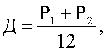 

где
Д - совокупный ежемесячный доход семьи за расчетный период;
Р1 - доходы одного родителя (отца) за расчетный период;
Р2 - доходы второго родителя (матери) за расчетный период.
11. Расчет среднемесячного дохода семьи для определения размера государственной поддержки на приобретение путевки в организации отдыха детей и их оздоровления осуществляется по формуле: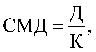 

где
СМД - среднемесячный доход семьи;
Д - совокупный ежемесячный доход семьи за расчетный период;
К - количество членов семьи.Порядок предоставления путевок в стационарные организации отдыха и оздоровления детей летнего, сезонного и круглогодичного функционирования

УТВЕРЖДЕН
Постановлением
Правительства
Пермского края
от 31.03.2016 N 169-п(в ред. Постановления Правительства Пермского края от 29.03.2017 N 145-п)I. Общие положения
Настоящий Порядок предоставления путевок в стационарные организации отдыха и оздоровления детей летнего, сезонного и круглогодичного функционирования (далее - Порядок) определяет условия оказания поддержки семье (родителю) путем предоставления путевок в загородные лагеря отдыха и оздоровления детей, санаторно-оздоровительные детские лагеря, приобретенных за счет средств бюджета Пермского края (далее - путевка).II. Основные понятия
Основные понятия и термины, используемые в настоящем Порядке, применяются в том же значении, что и в Законе Пермского края от 5 февраля 2016 г. N 602-ПК "Об организации и обеспечении отдыха детей и их оздоровления в Пермском крае", а также применяются следующие основные понятия:
заявитель - родитель (мать или отец), совместно проживающий с ребенком, занимающийся его воспитанием и содержанием. От имени заявителей могут также выступать законные представители детей, не являющихся детьми-сиротами, детьми, оставшимися без попечения родителей;
семья - лица, связанные родством, к которым относятся совместно проживающие и ведущие совместное хозяйство родители и их несовершеннолетние дети;
родительская плата - частичная оплата родителями стоимости путевки;
малоимущая семья - семья, в которой среднедушевой доход ниже величины прожиточного минимума, установленного в Пермском крае, состоящая на учете в территориальном управлении Министерства социального развития Пермского края как получатель мер социальной поддержки;
многодетная семья - семья, имеющая на содержании и воспитании троих и более детей в возрасте до 18 лет;
дети-инвалиды - лица в возрасте до 18 лет, которые имеют нарушение здоровья со стойким расстройством функций организма, обусловленное заболеваниями, последствиями травм или дефектами, приводящее к ограничению жизнедеятельности и вызывающее необходимость их социальной защиты;
среднемесячный доход семьи - совокупный ежемесячный доход родителей за последние 12 месяцев, деленный на 12 и количество членов семьи.III. Условия предоставления путевки
3.1. Путевка предоставляется детям в возрасте от 7 до 16 лет (включительно), проживающим на территории Пермского края, в пределах бюджетных ассигнований, предусмотренных на эти цели в соответствующем финансовом году. Возраст ребенка для получения путевки учитывается по состоянию на первое число месяца, в котором начинается (проводится) смена (заезд) в загородный лагерь отдыха и оздоровления детей или санаторно-оздоровительный лагерь, в рамках которой планируется оздоровление.
3.2. Размер родительской платы за путевку определяется в соответствии с пунктами 4.2.1-4.2.4 настоящего Порядка.
3.3. Обеспечиваются путевками в приоритетном порядке дети из малоимущих, малоимущих многодетных семей; дети, состоящие на учете в комиссиях по делам несовершеннолетних и защите их прав как находящиеся в социально опасном положении; дети-инвалиды.
3.4. Путевка предоставляется уполномоченным органом по организации и обеспечению отдыха детей и их оздоровления муниципального района или городского округа Пермского края по месту жительства ребенка (далее - уполномоченный орган по организации оздоровления).
3.5. Путевка предоставляется не более одного раза в год на каждого ребенка в семье.
3.6. Родителю, получившему государственную поддержку в форме предоставления путевки, не предоставляются иные формы государственной поддержки организации и обеспечения отдыха детей и их оздоровления, предусмотренные в статье 6 Закона Пермского края от 5 февраля 2016 г. N 602-ПК "Об организации и обеспечении отдыха детей и их оздоровления в Пермском крае", в текущем году.IV. Размер родительской платы за путевку
4.1. Размер родительской платы за путевку определяется на основании расчетной стоимости путевки, утверждаемой Правительством Пермского края, и устанавливается на основании документов, представленных заявителем при подаче заявления на предоставление путевки (далее - заявление) в уполномоченный орган по организации оздоровления в соответствии с пунктом 5.3 настоящего Порядка.
4.2. Родительская плата за путевку для детей (за исключением детей-сирот, детей, оставшихся без попечения родителей) в возрасте от 7 лет до 16 лет (включительно), проживающих на территории Пермского края, определяется в следующем размере:
4.2.1. для детей, проживающих в малоимущих многодетных семьях; детей, проживающих в малоимущих семьях и состоящих на учете в комиссиях по делам несовершеннолетних и защите их прав как находящихся в социально опасном положении; для детей-инвалидов - родительская плата не взимается;
(в ред. Постановления Правительства Пермского края от 29.03.2017 N 145-п)
4.2.2. для детей (за исключением детей, указанных в пункте 4.2.1 настоящего Порядка), проживающих в малоимущих семьях; детей, состоящих на учете в комиссиях по делам несовершеннолетних и защите их прав как находящихся в социально опасном положении, - родительская плата составляет 20% от расчетной стоимости путевки;
(в ред. Постановления Правительства Пермского края от 29.03.2017 N 145-п)
4.2.3. для детей, проживающих в семьях со среднемесячным доходом семьи не выше двукратной величины (включительно) прожиточного минимума в среднем по Пермскому краю на душу населения, - родительская плата составляет 30% от расчетной стоимости путевки;
4.2.4. для детей, проживающих в семьях со среднемесячным доходом, превышающим двукратную величину, но не выше трехкратной величины (включительно) прожиточного минимума в среднем по краю на душу населения, - родительская плата составляет 70% от расчетной стоимости путевки.
4.3. Путевки, приобретенные за счет средств бюджета Пермского края, не предоставляются детям, проживающим в семьях со среднемесячным доходом, превышающим трехкратную величину прожиточного минимума в среднем по Пермскому краю на душу населения.
4.4. Для определения размера родительской платы за путевку принимается величина прожиточного минимума в среднем по Пермскому краю на душу населения, установленная в Пермском крае по состоянию на IV квартал года, предшествующего году, в котором планируется отдых ребенка и его оздоровление.V. Подача заявления на получение путевки
5.1. Для получения путевки заявитель подает в уполномоченный орган по организации оздоровления заявление.
5.2. Заявление оформляется по форме согласно приложению к настоящему Порядку и должно содержать информацию о:
5.2.1. периоде, в котором планируется отдых и оздоровление ребенка (месяц);
5.2.2. планируемой форме отдыха и оздоровления (загородный лагерь отдыха и оздоровления детей, санаторно-оздоровительный детский лагерь);
5.2.3. размере денежных доходов родителей, определенном на основании прилагаемых подтверждающих документов, для расчета среднемесячного дохода семьи в соответствии с Порядком расчета величины среднемесячного дохода семьи для определения размера государственной поддержки на приобретение путевки в организации отдыха детей и их оздоровления, утвержденным постановлением, утвердившим настоящий Порядок;
5.2.4. размере родительской платы за путевку, установленном в пунктах 4.2.2-4.2.4 настоящего Порядка, и информированном согласии заявителя на внесение указанной родительской платы;
5.2.5. согласии на обработку представленных персональных данных и разрешении сбора, систематизации, накопления, хранения, использования, обновления, изменения, передачи, блокирования, уничтожения указанных в заявлении и приложенных к нему документах сведений;
5.2.6. подтверждении заявителем совместного проживания с ребенком, указанным в заявлении, и выполнения обязанностей по его воспитанию и содержанию.
(п. 5.2.6 введен Постановлением Правительства Пермского края от 29.03.2017 N 145-п)
5.3. При подаче заявления заявитель должен представить:
5.3.1. копию паспорта или иного документа, удостоверяющего личность заявителя;
5.3.2. копию свидетельства о рождении ребенка и копию паспорта ребенка (при достижении 14-летнего возраста);
5.3.3. копию документа, удостоверяющего регистрацию по месту жительства ребенка, указанного в заявлении, выданного уполномоченным органом, осуществляющим регистрацию граждан Российской Федерации по месту пребывания и по месту жительства в пределах Российской Федерации (копию свидетельства (справки) о регистрации по месту жительства, или копию страницы паспорта, на которой поставлена отметка о регистрации по месту жительства (при достижении 14-летнего возраста), или копию судебного решения, устанавливающего факт постоянного проживания ребенка на территории муниципального района или городского округа Пермского края в период (год) подачи заявления;
5.3.4. копии документов, выданных в установленном порядке, подтверждающих наличие оснований для определения размера родительской платы за путевку в соответствии с пунктами 4.2.1, 4.2.2 настоящего Порядка:
для родителей детей, проживающих в малоимущих или в малоимущих многодетных семьях, - справка о малоимущности, выданная территориальным управлением Министерства социального развития Пермского края;
для родителей детей, проживающих в малоимущих семьях и состоящих на учете в комиссиях по делам несовершеннолетних и защите их прав как находящихся в социально опасном положении, - справка о малоимущности, выданная территориальным управлением Министерства социального развития Пермского края, и постановление комиссии по делам несовершеннолетних и защите их прав о постановке несовершеннолетнего на учет как находящегося в социально опасном положении;
для родителей детей-инвалидов - справка, подтверждающая факт установления инвалидности, выданная федеральным государственным учреждением медико-социальной экспертизы;
(в ред. Постановления Правительства Пермского края от 29.03.2017 N 145-п)
для родителей детей, состоящих на учете в комиссиях по делам несовершеннолетних и защите их прав как находящихся в социально опасном положении, проживающих в семьях, не являющихся малоимущими, - постановление комиссии по делам несовершеннолетних и защите их прав о постановке несовершеннолетнего на учет как находящегося в социально опасном положении;
абзац утратил силу. - Постановление Правительства Пермского края от 29.03.2017 N 145-п.
В случае непредставления заявителем документов, указанных в настоящем пункте, уполномоченный орган по организации оздоровления запрашивает сведения, содержащиеся в указанных документах, посредством межведомственного запроса, в том числе в электронной форме с использованием единой системы межведомственного электронного взаимодействия и подключаемых к ней региональных систем межведомственного электронного взаимодействия, от соответствующих органов;
5.3.5. для родителей детей, не указанных в пункте 5.3.4 настоящего Порядка, документы для расчета среднемесячного дохода семьи в соответствии с Порядком расчета величины среднемесячного дохода семьи для определения размера государственной поддержки на приобретение путевки в организации отдыха детей и их оздоровления, утвержденным постановлением Правительства Пермского края, утвердившим настоящий Порядок.
(п. 5.3.5 в ред. Постановления Правительства Пермского края от 29.03.2017 N 145-п)
5.4. Заявитель вместе с копиями документов, указанных в пункте 5.3 настоящего Порядка, предъявляет их оригиналы для проверки соответствия копий представленных документов оригиналам.
5.5. Прием заявлений осуществляется уполномоченным органом по организации оздоровления в период с 11 января по 30 июня года, в котором планируется оздоровление ребенка с использованием государственной поддержки в форме предоставления путевки.
5.6. Специалист уполномоченного органа по организации оздоровления, осуществляющий прием заявления и пакета документов, указанных в пункте 5.3 настоящего Порядка:
5.6.1. устанавливает соответствие возраста ребенка, указанного в заявлении, требованиям пункта 3.1 настоящего Порядка;
5.6.2. проводит оценку поступивших документов на предмет их комплектности в соответствии с пунктом 5.3 настоящего Порядка;
5.6.3. при установлении недостатков в оформлении документов объясняет содержание выявленных недостатков и предлагает принять меры по их устранению. Если недостатки, препятствующие приему документов, могут быть устранены в ходе приема заявления, они устраняются заявителем;
5.6.4. при установлении фактов отсутствия необходимых документов, за исключением документов, указанных в пункте 5.3.4 настоящего Порядка, либо наличия в представленных документах недостатков, которые не могут быть устранены заявителем в ходе приема заявления, не принимает заявление;
5.6.5. в случае если все необходимые документы, за исключением документов, указанных в пункте 5.3.4 настоящего Порядка, представлены, проверяет соответствие представленных копий документов оригиналам, о чем делает соответствующую отметку на копиях документа и возвращает оригиналы заявителю;
5.6.6. производит расчет среднемесячного дохода семьи в соответствии с Порядком расчета величины среднемесячного дохода семьи для определения размера государственной поддержки на приобретение путевки в организации отдыха детей и их оздоровления, утвержденным постановлением, утвердившим настоящий Порядок, указывает размер родительской платы за путевку после подписи заявителя в заявлении;
5.6.7. регистрирует заявление согласно очередности подачи в журнале регистрации заявлений с присвоением ему порядкового номера.
5.7. Регистрация заявления осуществляется уполномоченным органом по организации оздоровления в день подачи заявления заявителем, за исключением случая, указанного в пункте 5.6.4 настоящего Порядка.VI. Формирование списков получателей путевки в текущем году и резервной очереди на предоставление путевки
6.1. Объем средств на оказание государственной поддержки в форме предоставления путевки определяется в соответствии со сводной бюджетной росписью в пределах бюджетных ассигнований, предусмотренных на эти цели в соответствующем финансовом году, исходя из:
6.1.1. необходимости обеспечения в приоритетном порядке отдыха и оздоровления детей из малоимущих, малоимущих многодетных семей; детей, состоящих на учете в комиссиях по делам несовершеннолетних и защите их прав как находящихся в социально опасном положении; детей-инвалидов;
6.1.2. сложившихся на территории муниципального района или городского округа Пермского края по месту жительства ребенка средних значений охвата отдыхом и оздоровлением в разрезе основных типов организаций отдыха детей и их оздоровления и форм государственной поддержки;
6.1.3. задач достижения максимального охвата детей на территории муниципального района или городского округа Пермского края отдыхом и оздоровлением, максимального оздоровительного эффекта.
6.2. Уполномоченным органом по организации оздоровления по мере приема заявлений и присвоения им порядковых номеров формируется список получателей путевки (далее - Список) в пределах бюджетных ассигнований, предусмотренных на эти цели в соответствующем финансовом году, с учетом очередности подачи заявления в соответствии с порядковыми номерами заявлений. Дети, указанные в пункте 6.1.1 настоящего Порядка, включаются в отдельный список детей, которым путевки предоставляются в приоритетном порядке.
6.3. Список и список детей, которым путевки предоставляются в приоритетном порядке, утверждаются и дополняются приказами уполномоченного органа по организации оздоровления в пределах установленного предельного объема финансирования на оказание государственной поддержки в форме предоставления путевки.
6.4. Заявители, подавшие заявления, оформленные надлежащим образом, и представившие необходимый пакет документов, указанных в пункте 5.3 настоящего Порядка, в сроки, предусмотренные пунктом 5.5 настоящего Порядка, не включенные в Список в связи с недостаточностью предельного объема финансирования на оказание государственной поддержки в форме предоставления путевки, включаются в резервную очередь на предоставление путевки, сформированную в порядке очередности подачи заявления в соответствии с порядковыми номерами заявлений.
6.5. Заявители, включенные в резервную очередь на предоставление путевки, получают путевку в текущем году в случае:
6.5.1. отказа уполномоченного органа по организации оздоровления в предоставлении путевки заявителям, включенным в Список и список детей, которым путевки предоставляются в приоритетном порядке, на основании пункта 7.4 настоящего Порядка;
6.5.2. проведения уполномоченным органом по организации оздоровления дополнительной процедуры закупки путевок в соответствии с требованиями Федерального закона от 5 апреля 2013 г. N 44-ФЗ "О контрактной системе в сфере закупок товаров, работ, услуг для обеспечения государственных и муниципальных нужд" в связи с наличием экономии или выделением дополнительных денежных средств;
6.5.3. отказа заявителями, включенными в Список и список детей, которым путевки предоставляются в приоритетном порядке, от использования путевки.
6.6. Заявителям, находящимся в резервной очереди, предлагается получить путевку уполномоченным органом по организации оздоровления в порядке очередности учета их заявлений в резервной очереди.
6.7. О включении в Список, список детей, которым путевки предоставляются в приоритетном порядке, или резервную очередь заявитель уведомляется в течение 5 рабочих дней с даты подписания соответствующего приказа. Уведомление вручается заявителю лично или направляется по адресу, указанному в заявлении.VII. Выдача путевок
7.1. Путевка выдается в срок не позднее чем за 10 дней до начала смены в стационарной организации отдыха и оздоровления детей летнего, сезонного и круглогодичного функционирования, в которой ребенку выделена путевка.
7.2. Уполномоченный орган по организации оздоровления направляет заявителю не позднее чем за 2 рабочих дня до дня выдачи путевки уведомление о выдаче путевки.
7.3. Уведомление о выдаче путевки должно содержать следующую информацию:
наименование и местонахождение стационарной организации отдыха и оздоровления детей летнего, сезонного и круглогодичного функционирования;
период оздоровления и отдыха;
стоимость путевки, размер и способ внесения родительской платы (для детей, указанных в пунктах 4.2.2-4.2.4 настоящего Порядка);
условия проезда ребенка до места оздоровления и отдыха;
необходимость прохождения ребенком медицинского осмотра;
период получения путевки в уполномоченном органе по организации оздоровления, адрес, телефон и рабочее время специалиста, осуществляющего выдачу путевок.
7.4. Уполномоченный орган по организации оздоровления отказывает заявителю в выдаче путевки в следующих случаях:
7.4.1. несоответствия возраста ребенка требованиям пункта 3.1 настоящего Порядка;
7.4.2. отсутствия регистрации ребенка по месту жительства в пределах территории муниципального района или городского округа Пермского края, в уполномоченный орган по организации оздоровления которого заявителем подано заявление;
7.4.3. предоставления заявителем недостоверных сведений или документов при подаче заявления;
7.4.4. предоставления ребенку, указанному в заявлении, государственной поддержки в форме компенсации части расходов на оплату стоимости путевки в загородные лагеря отдыха и оздоровления детей, санаторно-оздоровительные детские лагеря, расположенные на территории Российской Федерации, за счет средств субвенции из бюджета Пермского края (далее - субвенция);
7.4.5. организации оздоровления и отдыха ребенка, указанного в заявлении, путем предоставления в текущем календарном году субсидии хозяйствующему субъекту, некоммерческой организации, индивидуальному предпринимателю за счет средств субвенции;
7.4.6. предоставления ребенку, указанному в заявлении, в текущем году государственной поддержки в форме предоставления сертификата на отдых детей и их оздоровление, дающего право на частичную оплату путевки у поставщиков услуг по организации отдыха детей и их оздоровления на территории Пермского края, включенных в реестр поставщиков услуг по организации отдыха детей и их оздоровления, за счет средств субвенции;
7.4.7. обращения с заявлением позднее срока, установленного пунктом 5.5 настоящего Порядка;
7.4.8. если ребенок, указанный в заявлении, относится к категории детей, проживающих в семьях со среднемесячным доходом, превышающим трехкратную величину прожиточного минимума в среднем по Пермскому краю на душу населения;
7.4.9. недостаточности предельного объема финансирования на оказание государственной поддержки в форме предоставления путевки.
7.5. Решение об отказе в выдаче путевки принимается уполномоченным органом по организации оздоровления в течение 5 рабочих дней со дня выявления одного или нескольких обстоятельств, указанных в пунктах 7.4.1-7.4.9 настоящего Порядка.
Уведомление об отказе в выдаче путевки направляется заявителю уполномоченным органом по организации оздоровления в течение 2 рабочих дней со дня принятия решения, указанного в абзаце первом настоящего пункта.
7.6. Заявитель в период, указанный в уведомлении о выдаче путевки, обращается в уполномоченный орган по организации оздоровления за путевкой.
7.7. В случае если ребенок не относится к категории детей, указанных в пункте 4.2.1 настоящего Порядка, уполномоченный орган по оздоровлению выдает путевку заявителю только при наличии документа, подтверждающего факт внесения на расчетный счет организации, предоставляющей услугу отдыха и оздоровления детей, определенной органом местного самоуправления муниципального района или городского округа Пермского края, родительской платы, в размерах, установленных в пунктах 4.2.2-4.2.4 настоящего Порядка.
7.8. Заявитель имеет право отказаться от получения путевки с момента подачи заявления до момента получения путевки. Отказ от получения путевки оформляется заявителем в письменном виде в произвольной форме, представляется лично в уполномоченный орган по оздоровлению по месту подачи заявления.
7.9. Учет детей, которым предоставлена путевка, ведется уполномоченным органом по организации оздоровления.VIII. Финансовое обеспечение
8.1. Финансирование расходов на предоставление путевок осуществляется за счет средств субвенции в пределах бюджетных ассигнований и лимитов бюджетных обязательств.
8.2. Органы местного самоуправления муниципальных районов и городских округов Пермского края имеют право дополнительно использовать собственные материальные ресурсы и финансовые средства на финансовое обеспечение предоставления путевок в случаях и порядке, предусмотренных уставом органа муниципального образования и бюджетным законодательством.Приложение. Заявление на предоставление путевки в стационарные организации отдыха и оздоровления детей летнего, сезонного и круглогодичного функционирования

Приложение
к Порядку
предоставления путевок
в стационарные организации
отдыха и оздоровления детей
летнего, сезонного
и круглогодичного
функционирования
(в ред. Постановления Правительства Пермского края от 29.03.2017 N 145-п)
                                 ЗАЯВЛЕНИЕ        на предоставление путевки в стационарные организации отдыха         и оздоровления детей летнего, сезонного и круглогодичного                             функционирования
                                    В уполномоченный орган по организации                                    оздоровления и отдыха детей                                    муниципального района или городского                                    округа Пермского края                                    _______________________________________                                                  (ФИО заявителя)                                    _______________________________________                                    (адрес регистрации по месту жительства)                                    контактный телефон ____________________
                                    документ, удостоверяющий личность: ____                                    серия _____________ N _________________
                                    выдан _________________________________                                    _______________________________________
    Прошу  предоставить  путевку  в загородный лагерь отдыха и оздоровлениядетей (в санаторно-оздоровительный детский лагерь) в период с ______________________________________ по ______________________________ 201__ г.
                   (родственные отношения, ФИО ребенка)"___" _______________ _________ года рождения, проживающего по адресу:                                                                          ,свидетельство о рождении N _________________, выданное ___________________,
паспорт: серия, N ______________________ выдан _______________________________________________________________________________________________________
    Подтверждаю совместное проживание с ребенком, указанным в заявлении,  ивыполнение обязанностей по его воспитанию и содержанию.    С  порядком  предоставления путевки в стационарные организации отдыха иоздоровления  детей  летнего,  сезонного и круглогодичного функционированияознакомлен(а).    Среднемесячный   доход   семьи   за   последние   12  месяцев  составил______________  рублей,  подтверждающие  доход  семьи документы для расчетасреднемесячного дохода семьи прилагаются.    Мне  известно,  что размер родительской платы в соответствии с пунктами4.2.2-4.2.4 Порядка  предоставления  путевок  в  стационарные   организацииотдыха   и   оздоровления   детей   летнего,  сезонного  и  круглогодичногофункционирования составляет ________________________ рублей.    На внесение родительской платы, установленной в соответствии с Порядкомпредоставления  путевки  в  стационарные  организации отдыха и оздоровлениядетей  летнего,  сезонного  и  круглогодичного  функционирования, в размере_________________ рублей согласен(на).    Несу  полную  ответственность  за подлинность и достоверность сведений,изложенных в настоящем заявлении и прилагаемых документах.    Подтверждаю  согласие на обработку представленных в настоящем заявлениии  прилагаемых  к  нему  документах  персональных  данных  и разрешаю сбор,систематизацию, накопление, хранение, использование, обновление, изменение,передачу,  блокирование,  уничтожение  указанных сведений с помощью средствавтоматизации или без использования таковых в целях предоставления ребенку,указанному  в настоящем заявлении, услуг по оздоровлению и отдыху. Согласиена  обработку  персональных  данных,  содержащихся  в  настоящем заявлении,действует до даты подачи заявления об отзыве настоящего согласия.
"___" _______________ 201__ г.              _______________________________                                                  (подпись заявителя)
В  соответствии  со  статьей  9  Закона Пермского края от 5 февраля 2016 г.N  602-ПК  "Об  организации  и обеспечении отдыха детей и их оздоровления вПермском крае" и Порядком расчета величины среднемесячного дохода семьи дляопределения  размера  государственной  поддержки  на приобретение путевки ворганизации  отдыха  детей  и  их оздоровления размер родительской платы запутевку составляет ____________________ рублей.Расчет произведен ____________________________________________________________________________________________________________________________________    (ФИО, должность, дата, подпись специалиста, производившего расчет)Порядок предоставления компенсации родителям части расходов на оплату стоимости путевки в загородные лагеря отдыха и оздоровления детей, санаторно-оздоровительные детские лагеря, расположенные на территории Российской Федерации

УТВЕРЖДЕН
Постановлением
Правительства
Пермского края
от 31.03.2016 N 169-п(в ред. Постановления Правительства Пермского края от 29.03.2017 N 145-п)I. Общие положения
Настоящий Порядок предоставления компенсации родителям части расходов на оплату стоимости путевки в загородные лагеря отдыха и оздоровления детей, санаторно-оздоровительные детские лагеря, расположенные на территории Российской Федерации (далее - Порядок), регламентирует порядок и условия оказания поддержки семье (родителю) путем предоставления компенсации родителям части расходов на оплату стоимости путевки в загородные лагеря отдыха и оздоровления детей, санаторно-оздоровительные детские лагеря, расположенные на территории Российской Федерации (далее - компенсация).II. Основные понятия
Основные понятия и термины, используемые в настоящем Порядке, применяются в том же значении, что и в Законе Пермского края от 5 февраля 2016 г. N 602-ПК "Об организации и обеспечении отдыха детей и их оздоровления в Пермском крае", а также применяются следующие основные понятия:
заявитель - родитель (мать или отец), совместно проживающий с ребенком, занимающийся его воспитанием и содержанием. От имени заявителей могут также выступать законные представители детей, не являющихся детьми-сиротами, детьми, оставшимися без попечения родителей;
семья - лица, связанные родством, к которым относятся совместно проживающие и ведущие совместное хозяйство родители и их несовершеннолетние дети;
малоимущая семья - семья, в которой среднедушевой доход ниже величины прожиточного минимума, установленного в Пермском крае, состоящая на учете в территориальном управлении Министерства социального развития Пермского края как получатель мер социальной поддержки;
многодетная семья - семья, имеющая на содержании и воспитании троих и более детей в возрасте до 18 лет;
дети-инвалиды - лица в возрасте до 18 лет, которые имеют нарушение здоровья со стойким расстройством функций организма, обусловленное заболеваниями, последствиями травм или дефектами, приводящее к ограничению жизнедеятельности и вызывающее необходимость их социальной защиты;
среднемесячный доход семьи - совокупный ежемесячный доход родителей за последние 12 месяцев, деленный на 12 и количество членов семьи.III. Условия предоставления компенсации
3.1. Компенсация является единовременной формой поддержки, предоставляемой не чаще одного раза в год на каждого ребенка в семье по одной из форм отдыха и оздоровления:
3.1.1. загородный лагерь отдыха и оздоровления детей, расположенный на территории Российской Федерации;
3.1.2. санаторно-оздоровительный детский лагерь, расположенный на территории Российской Федерации.
3.2. Компенсация предоставляется одному из родителей, внесшему плату за путевку в загородный лагерь отдыха и оздоровления детей, санаторно-оздоровительный детский лагерь (далее - путевка) для ребенка в возрасте от 7 до 17 лет (включительно), проживающего на территории Пермского края. Возраст ребенка для предоставления выплаты компенсации родителю учитывается по состоянию на первое число месяца, в котором начинается (проводится) смена (заезд) в загородный лагерь отдыха и оздоровления детей или санаторно-оздоровительный детский лагерь, за приобретение путевки в который запрашивается компенсация.
3.3. Размер компенсации определяется в соответствии с пунктами 4.2.1-4.2.4 настоящего Порядка.
3.4. Компенсация предоставляется уполномоченным органом по организации и обеспечению отдыха детей и их оздоровления муниципального района или городского округа Пермского края по месту жительства ребенка (далее - уполномоченный орган по организации оздоровления).
3.5. Родителю, получившему государственную поддержку в форме предоставления компенсации, не предоставляются иные формы государственной поддержки организации и обеспечения отдыха детей и их оздоровления, предусмотренные в статье 6 Закона Пермского края от 5 февраля 2016 г. N 602-ПК "Об организации и обеспечении отдыха детей и их оздоровления в Пермском крае", в текущем году.IV. Размер компенсации
4.1. Размер компенсации определяется от фактической стоимости путевки в загородный лагерь отдыха и оздоровления детей, санаторно-оздоровительный детский лагерь, но не более расчетной стоимости путевки в загородный лагерь отдыха и оздоровления детей, санаторно-оздоровительный детский лагерь, утвержденной правовым актом Правительства Пермского края на текущий год, и устанавливается на основании пакета документов, представленных заявителем при подаче заявления на предоставление компенсации (далее - заявление) в уполномоченный орган по организации оздоровления в соответствии с пунктом 5.3 настоящего Порядка.
4.2. Размер компенсации для детей (за исключением детей-сирот, детей, оставшихся без попечения родителей) в возрасте от 7 лет до 17 лет (включительно), проживающих на территории Пермского края, определяется в следующем размере:
4.2.1. для детей, проживающих в малоимущих многодетных семьях; детей, проживающих в малоимущих семьях и состоящих на учете в комиссиях по делам несовершеннолетних и защите их прав как находящихся в социально опасном положении; для детей-инвалидов - 100% от фактической стоимости путевки, но не более 100% от расчетной стоимости путевки;
(в ред. Постановления Правительства Пермского края от 29.03.2017 N 145-п)
4.2.2. для детей (за исключением детей, указанных в пункте 4.2.1 настоящего Порядка), проживающих в малоимущих семьях; детей, состоящих на учете в комиссиях по делам несовершеннолетних и защите их прав как находящихся в социально опасном положении, - 80% от фактической стоимости путевки, но не более 80% от расчетной стоимости путевки;
(в ред. Постановления Правительства Пермского края от 29.03.2017 N 145-п)
4.2.3. для детей, проживающих в семьях со среднемесячным доходом семьи не выше двукратной величины (включительно) прожиточного минимума в среднем по Пермскому краю на душу населения, - 70% от фактической стоимости путевки, но не более 70% от расчетной стоимости путевки;
4.2.4. для детей, проживающих в семьях со среднемесячным доходом, превышающим двукратную величину, но не выше трехкратной величины (включительно) прожиточного минимума в среднем по Пермскому краю на душу населения - 30% от фактической стоимости путевки, но не более 30% от расчетной стоимости путевки.
4.3. Компенсация не предоставляется для детей, проживающих в семьях со среднемесячным доходом, превышающим трехкратную величину прожиточного минимума в среднем по Пермскому краю на душу населения.
4.4. Для определения размера компенсации принимается величина прожиточного минимума в среднем по Пермскому краю на душу населения, установленная в Пермском крае по состоянию на IV квартал года, предшествующего году, в котором планируется отдых ребенка и его оздоровление с использованием государственной поддержки в форме предоставления компенсации.V. Подача заявления на получение компенсации
5.1. Для получения компенсации заявитель подает в уполномоченный орган по организации оздоровления заявление.
5.2. Заявление оформляется по форме согласно приложению к настоящему Порядку и должно содержать информацию о:
5.2.1. периоде, в котором планируется отдых и оздоровление ребенка (месяц);
5.2.2. планируемой форме отдыха и оздоровления (загородный лагерь отдыха и оздоровления детей, санаторно-оздоровительный детский лагерь);
5.2.3. размере денежных доходов родителей, определенном на основании прилагаемых подтверждающих документов, для расчета среднемесячного дохода семьи в соответствии с Порядком расчета величины среднемесячного дохода семьи для определения размера государственной поддержки на приобретение путевки в организации отдыха детей и их оздоровления, утвержденным постановлением, утвердившим настоящий Порядок;
5.2.4. размере компенсации, установленном в соответствии с пунктами 4.2.1-4.2.4 настоящего Порядка;
5.2.5. согласии на обработку представленных персональных данных и разрешении сбора, систематизации, накопления, хранения, использования, обновления, изменения, передачи, блокирования, уничтожения указанных в заявлении и приложенных к нему документах сведений;
5.2.6. подтверждении заявителем совместного проживания с ребенком, указанным в заявлении, и выполнения обязанностей по его воспитанию и содержанию.
(п. 5.2.6 введен Постановлением Правительства Пермского края от 29.03.2017 N 145-п)
5.3. При подаче заявления заявитель должен представить:
5.3.1. копию паспорта или иного документа, удостоверяющего личность заявителя;
5.3.2. копию свидетельства о рождении ребенка и копию паспорта ребенка (при достижении 14-летнего возраста);
5.3.3. копию документа, удостоверяющего регистрацию по месту жительства ребенка, указанного в заявлении, выданного уполномоченным органом, осуществляющим регистрацию граждан Российской Федерации по месту пребывания и по месту жительства в пределах Российской Федерации (копию свидетельства (справки) о регистрации по месту жительства, или копию страницы паспорта, на которой поставлена отметка о регистрации по месту жительства (при достижении 14-летнего возраста), или копию судебного решения, устанавливающего факт постоянного проживания ребенка на территории муниципального района или городского округа Пермского края в период (год) подачи заявления;
5.3.4. копии документов, выданных в установленном порядке, подтверждающих наличие оснований для определения размера компенсации в соответствии с пунктами 4.2.1, 4.2.2 настоящего Порядка:
для родителей детей, проживающих в малоимущих или в малоимущих многодетных семьях, - справка о малоимущности, выданная территориальным управлением Министерства социального развития Пермского края;
для родителей детей, проживающих в малоимущих семьях и состоящих на учете в комиссиях по делам несовершеннолетних и защите их прав как находящихся в социально опасном положении, - справка о малоимущности и постановление комиссии по делам несовершеннолетних и защите их прав о постановке несовершеннолетнего на учет как находящегося в социально опасном положении;
для родителей детей-инвалидов - справка, подтверждающая факт установления инвалидности, выданная федеральным государственным учреждением медико-социальной экспертизы;
(в ред. Постановления Правительства Пермского края от 29.03.2017 N 145-п)
для родителей детей, состоящих на учете в комиссиях по делам несовершеннолетних и защите их прав как находящихся в социально опасном положении, проживающих в семьях, не являющихся малоимущими, - постановление комиссии по делам несовершеннолетних и защите их прав о постановке несовершеннолетнего на учет как находящегося в социально опасном положении;
абзац утратил силу. - Постановление Правительства Пермского края от 29.03.2017 N 145-п.
В случае непредставления заявителем документов, указанных в настоящем пункте, уполномоченный орган по организации оздоровления запрашивает сведения, содержащиеся в указанных документах, посредством межведомственного запроса, в том числе в электронной форме с использованием единой системы межведомственного электронного взаимодействия и подключаемых к ней региональных систем межведомственного электронного взаимодействия, от соответствующих органов;
5.3.5. для родителей детей, не указанных в пункте 5.3.4 настоящего Порядка, документы для расчета среднемесячного дохода семьи в соответствии с Порядком расчета величины среднемесячного дохода семьи для определения размера государственной поддержки на приобретение путевки в организации отдыха детей и их оздоровления, утвержденным Постановлением Правительства Пермского края, утвердившим настоящий Порядок.
(п. 5.3.5 в ред. Постановления Правительства Пермского края от 29.03.2017 N 145-п)
5.4. Заявитель вместе с копиями документов, указанных в пункте 5.3 настоящего Порядка, предъявляет их оригиналы для проверки соответствия копий представленных документов оригиналам.
5.5. Прием заявлений осуществляется уполномоченным органом по организации оздоровления в период с 11 января по 30 июня года, в котором планируется оздоровление ребенка с использованием государственной поддержки в форме предоставления компенсации.
5.6. Специалист уполномоченного органа по организации оздоровления, осуществляющий прием заявления и пакета документов, указанных в пункте 5.3 настоящего Порядка:
5.6.1. устанавливает соответствие возраста ребенка, указанного в заявлении, требованиям пункта 3.2 настоящего Порядка;
5.6.2. проводит оценку поступивших документов на предмет их комплектности в соответствии с пунктом 5.3 настоящего Порядка;
5.6.3. при установлении недостатков в оформлении документов объясняет содержание выявленных недостатков и предлагает принять меры по их устранению. Если недостатки, препятствующие приему документов, могут быть устранены в ходе приема заявления, они устраняются заявителем;
5.6.4. при установлении фактов отсутствия необходимых документов, за исключением документов, указанных в пункте 5.3.4 настоящего Порядка, либо наличия в представленных документах недостатков, которые не могут быть устранены заявителем в ходе приема заявления, не принимает заявление;
5.6.5. в случае если все необходимые документы, за исключением документов, указанных в пункте 5.3.4 настоящего Порядка, представлены, проверяет соответствие копий представленных копий документов оригиналам, о чем делает соответствующую отметку на копиях документа;
5.6.6. производит расчет среднемесячного дохода семьи в соответствии с Порядком расчета величины среднемесячного дохода семьи для определения размера государственной поддержки на приобретение путевки в организации отдыха детей и их оздоровления, утвержденным постановлением, утвердившим настоящий Порядок, указывает размер компенсации после подписи заявителя в заявлении;
5.6.7. регистрирует заявление согласно очередности подачи в журнале регистрации заявлений с присвоением ему порядкового номера.
5.7. Регистрация заявления осуществляется уполномоченным органом по организации оздоровления в день подачи заявления заявителем, за исключением случая, указанного в пункте 5.6.4 настоящего Порядка.VI. Формирование списка получателей компенсации в текущем году и резервной очереди на предоставление компенсации
6.1. Объем средств на оказание государственной поддержки в форме предоставления компенсации определяется в соответствии со сводной бюджетной росписью в пределах бюджетных ассигнований, предусмотренных на эти цели в соответствующем финансовом году, исходя из:
6.1.1. необходимости обеспечения в приоритетном порядке отдыха и оздоровления детей из малоимущих, малоимущих многодетных семей; детей, состоящих на учете в комиссиях по делам несовершеннолетних и защите их прав как находящихся в социально опасном положении; детей-инвалидов;
6.1.2. сложившихся на территории муниципального района или городского округа Пермского края по месту жительства ребенка средних значений охвата отдыхом и оздоровлением в разрезе основных типов организаций отдыха детей и их оздоровления и форм государственной поддержки;
6.1.3. задач достижения максимального охвата детей на территории муниципального района или городского округа Пермского края отдыхом и оздоровлением, максимального оздоровительного эффекта.
6.2. Уполномоченным органом по организации оздоровления по мере приема заявлений и присвоения им порядковых номеров формируется список получателей компенсации (далее - Список) в пределах бюджетных ассигнований, предусмотренных на эти цели в соответствующем финансовом году, с учетом очередности подачи заявления в соответствии с порядковыми номерами заявлений.
6.3. Список утверждается и дополняется приказами уполномоченного органа по организации оздоровления в пределах установленного предельного объема финансирования на оказание государственной поддержки в форме предоставления компенсации.
6.4. Заявители, подавшие заявления, оформленные надлежащим образом, и представившие необходимый пакет документов, указанных в пункте 5.3 настоящего Порядка, за исключением документов, указанных в пункте 5.3.4 настоящего Порядка, в сроки, предусмотренные пунктом 5.5 настоящего Порядка, не включенные в Список в связи с недостаточностью предельного объема финансирования на оказание государственной поддержки в форме предоставления компенсации, включаются в резервную очередь на предоставление компенсации, сформированную в порядке очередности подачи заявления в соответствии с порядковыми номерами заявлений.
6.5. Заявители, включенные в резервную очередь на предоставление компенсации, получают компенсацию в текущем году в случае:
6.5.1. непредоставления заявителями, включенными в Список, в течение одного месяца по окончании срока, указанного в заявлении в качестве периода, в котором планируется отдых и оздоровление ребенка, отчетных документов в соответствии с пунктом 7.1 настоящего Порядка;
6.5.2. отказа уполномоченного органа по организации оздоровления в предоставлении компенсации заявителям, включенным в Список, на основании пункта 7.8 настоящего Порядка;
6.5.3. принятия решения уполномоченным органом по организации оздоровления об увеличении предельного объема финансирования на оказание государственной поддержки в форме предоставления компенсации в связи с наличием экономии или выделением дополнительных денежных средств.
6.6. Заявителям, находящимся в резервной очереди, уполномоченным органом по организации оздоровления предлагается получить компенсацию в порядке очередности учета их заявлений в резервной очереди.
6.7. Список и резервная очередь должны быть сформированы в течение 3 рабочих дней после окончания срока приема заявлений, указанного в пункте 5.5 настоящего Порядка.
6.8. О включении в Список или резервную очередь заявитель уведомляется в течение 5 рабочих дней с даты подписания соответствующего приказа. Уведомление о включении в Список вручается заявителю лично или направляется по адресу, указанному в заявлении.
6.9. Невостребованные денежные средства, предусмотренные для осуществления государственной поддержки в форме предоставления компенсации, решением уполномоченного органа по организации оздоровления направляются на другие формы государственной поддержки организации и обеспечения отдыха детей и их оздоровления.VII. Представление отчетных документов заявителем, перечисление компенсации
7.1. По окончании срока пребывания ребенка в организации отдыха и оздоровления детей, но не позднее чем через месяц по окончании периода, указанного в заявлении на предоставление компенсации, заявители, включенные в Список, подают в уполномоченный орган по организации оздоровления сведения о реквизитах счета для перечисления компенсации и следующие отчетные документы:
7.1.1. оригинал обратного (отрывного) талона к путевке;
7.1.2. оригиналы документов, подтверждающих факт оплаты путевки.
7.2. Отчетные документы, указанные в пункте 7.1 настоящего Порядка, должны быть выполнены с использованием технических средств или разборчивым почерком, аккуратно, без помарок, подчисток и каких-либо неоговоренных исправлений.
7.3. Отчетные документы, указанные в пункте 7.1 настоящего Порядка, приобщаются к заявлению, поданному в соответствии с пунктом 5.1 настоящего Порядка, о чем на заявлении делается отметка с указанием даты их поступления в уполномоченный орган по организации оздоровления.
7.4. Уполномоченный орган по организации оздоровления в течение 30 календарных дней со дня поступления документов, указанных в пункте 7.1 настоящего Порядка, проверяет их достоверность.
7.5. Календарный месяц, в котором уполномоченным органом по организации оздоровления признаны достоверными документы, указанные в пункте 7.1 настоящего Порядка, считается отчетным.
7.6. Уполномоченный орган по организации оздоровления после проверки документов, указанных в пункте 7.1 настоящего Порядка, не позднее 5-го числа месяца, следующего за отчетным, утверждает список получателей компенсации в отчетном месяце.
7.7. Уполномоченный орган по организации оздоровления не позднее 15-го числа месяца, следующего за отчетным, осуществляет перечисление компенсации на счета заявителей в соответствии с утвержденным списком получателей компенсации в отчетном месяце.
7.8. Уполномоченный орган по организации оздоровления отказывает заявителю в предоставлении компенсации в следующих случаях:
7.8.1. несоответствия возраста ребенка требованиям пункта 3.2 настоящего Порядка;
7.8.2. отсутствия регистрации ребенка по месту жительства в пределах территории муниципального района или городского округа Пермского края, в уполномоченный орган по организации оздоровления которого заявителем подано заявление;
7.8.3. предоставления заявителем недостоверных сведений или документов при подаче заявления;
7.8.4. предоставления ребенку, указанному в заявлении, в текущем календарном году государственной поддержки в форме предоставления путевки в стационарные организации отдыха и оздоровления детей, приобретенной за счет средств субвенции из бюджета Пермского края (далее - субвенция);
7.8.5. организации оздоровления и отдыха ребенка, указанного в заявлении, путем предоставления в текущем календарном году субсидии хозяйствующему субъекту, некоммерческой организации, индивидуальному предпринимателю за счет средств субвенции;
7.8.6. предоставления ребенку, указанному в заявлении, в текущем году государственной поддержки в форме предоставления сертификата на отдых детей и их оздоровление, дающего право на частичную оплату путевки у поставщиков услуг по организации отдыха детей и их оздоровления на территории Пермского края, включенных в реестр поставщиков услуг по организации отдыха детей и их оздоровления, за счет средств субвенции;
7.8.7. несоответствие загородного лагеря отдыха и оздоровления детей, санаторно-оздоровительного детского лагеря, указанного в отчетных документах, санитарно-эпидемиологическим требованиям, статье 2 Закона Пермского края от 5 февраля 2016 г. N 602-ПК "Об организации и обеспечении отдыха детей и их оздоровления в Пермском крае";
7.8.8. обращения с заявлением позднее срока, установленного пунктом 5.5 настоящего Порядка;
7.8.9. предоставление заявителем отчетных документов в иные сроки, чем предусмотрены пунктом 7.1 настоящего Порядка;
7.8.10. повторное обращение одного из родителей в текущем календарном году за компенсацией;
7.8.11. выявления при обработке поступивших заявлений на получение компенсации, что ребенок, указанный в заявлении, относится к категории детей, проживающих в семьях со среднемесячным доходом, превышающим трехкратную величину прожиточного минимума в среднем по Пермскому краю на душу населения;
7.8.12. недостаточности предельного объема финансирования на оказание государственной поддержки в форме предоставления компенсации.
7.9. Решение об отказе предоставлении компенсации принимается уполномоченным органом по организации оздоровления в срок, указанный в пункте 7.4 настоящего Порядка. В случае принятия решения об отказе в предоставлении компенсации уполномоченный орган по организации оздоровления уведомляет об этом заявителя письменно в течение 10 календарных дней с момента принятия такого решения.
7.10. При наличии у родителя права на получение компенсации на оздоровление и отдых детей по нескольким основаниям, предусмотренным федеральным законодательством и законодательством Пермского края, компенсация предоставляется по одному основанию по выбору родителя.VIII. Финансовое обеспечение
8.1. Финансирование расходов на предоставление компенсации осуществляется за счет средств субвенции в пределах бюджетных ассигнований и лимитов бюджетных обязательств.
8.2. Органы местного самоуправления муниципальных районов и городских округов Пермского края имеют право дополнительно использовать собственные материальные ресурсы и финансовые средства на финансовое обеспечение предоставления компенсации в случаях и порядке, предусмотренных уставом органа муниципального образования и бюджетным законодательством.Приложение. Заявление на предоставление компенсации части расходов на оплату стоимости путевки в загородные лагеря отдыха и оздоровления детей, санаторно-оздоровительные детские лагеря, расположенные на территории Российской Федерации

Приложение
к Порядку
предоставления компенсации
родителям части расходов
на оплату стоимости путевки
в загородные лагеря отдыха
и оздоровления детей,
санаторно-оздоровительные детские
лагеря, расположенные
на территории Российской Федерации
(в ред. Постановления Правительства Пермского края от 29.03.2017 N 145-п)
                                 ЗАЯВЛЕНИЕ          на предоставление компенсации части расходов на оплату        стоимости путевки в загородные лагеря отдыха и оздоровления             детей, санаторно-оздоровительные детские лагеря,             расположенные на территории Российской Федерации
                                    В уполномоченный орган по организации                                    оздоровления и отдыха детей                                    муниципального района или городского                                    округа Пермского края                                    _______________________________________                                               (ФИО заявителя)                                    _______________________________________                                    (адрес регистрации по месту жительства)                                    контактный телефон ____________________
                                    документ, удостоверяющий личность: ____                                    серия _____________ N _________________
                                    выдан _________________________________
Прошу предоставить компенсацию части расходов на оплату стоимости путевки в___________________________________________________________________________                 (планируемая форма отдыха и оздоровления)
в период с ____________________ по _______________ 201___ г., приобретаемоймной самостоятельно для___________________________________________________________________________                   (родственные отношения, ФИО ребенка)"___" _______________ _____________ года рождения, проживающего по адресу:__________________________________________________________________________,свидетельство о рождении N ___________________, выданное ____________________________________________________________________________________________,
паспорт: серия, N _________________________ выдан ____________________________________________________________________________________________________
    Стоимость приобретаемой путевки ___________________________ рублей.    Подтверждаю совместное проживание с ребенком, указанным в заявлении,  ивыполнение обязанностей по его воспитанию и содержанию.    С  Порядком  предоставления  компенсации  родителям  части  расходов наоплату  стоимости  путевки в загородные лагеря отдыха и оздоровления детей,санаторно-оздоровительные   детские  лагеря,  расположенные  на  территорииРоссийской Федерации, ознакомлен(а).    Проинформирован(а)  о  сроках  подачи документов, а также об основанияхотказа в предоставлении компенсации.    Среднемесячный   доход   семьи   за   последние   12  месяцев  составил______________  рублей,  подтверждающие  доход  семьи документы для расчетасреднемесячного дохода семьи прилагаются.    Мне  известно,  что размер компенсации в соответствии с пунктами 4.2.2-4.2.4 Порядка предоставления компенсации родителям части расходов на оплатустоимости   путевки  в  загородные  лагеря  отдыха  и  оздоровления  детей,санаторно-оздоровительные   детские  лагеря,  расположенные  на  территорииРоссийской Федерации, составляет ________________________ рублей.    Несу  полную  ответственность  за подлинность и достоверность сведений,изложенных в настоящем заявлении и прилагаемых документах.    Подтверждаю  согласие на обработку представленных в настоящем заявлениии  прилагаемых  к  нему  документах  персональных  данных  и разрешаю сбор,систематизацию, накопление, хранение, использование, обновление, изменение,передачу,  блокирование,  уничтожение  указанных сведений с помощью средствавтоматизации или без использования таковых в целях предоставления ребенку,указанному  в настоящем заявлении, услуг по оздоровлению и отдыху. Согласиена  обработку  персональных  данных,  содержащихся  в  настоящем заявлении,действует до даты подачи заявления об отзыве настоящего согласия.
"____" ________________ 201__ г.           ________________________________                                                 (подпись заявителя)
    В соответствии со статьей 9 Закона Пермского края  от 5 февраля 2016 г.N  602-ПК  "Об организации и обеспечении отдыха детей и их  оздоровления  вПермском крае" и Порядком расчета величины среднемесячного дохода семьи дляопределения  размера  государственной  поддержки  на приобретение путевки ворганизации  отдыха  детей  и их оздоровления размер компенсации составляет____________________ рублей.Расчет произведен ____________________________________________________________________________________________________________________________________    (ФИО, должность, дата, подпись специалиста, производившего расчет)Порядок выдачи сертификата на отдых детей и их оздоровление, дающего право на частичную оплату путевки у поставщиков услуг по организации отдыха детей и их оздоровления на территории Пермского края, включенных в реестр поставщиков услуг по организации..

УТВЕРЖДЕН
Постановлением
Правительства
Пермского края
от 31.03.2016 N 169-п

ПОРЯДОК ВЫДАЧИ СЕРТИФИКАТА НА ОТДЫХ ДЕТЕЙ И ИХ ОЗДОРОВЛЕНИЕ, ДАЮЩЕГО ПРАВО НА ЧАСТИЧНУЮ ОПЛАТУ ПУТЕВКИ У ПОСТАВЩИКОВ УСЛУГ ПО ОРГАНИЗАЦИИ ОТДЫХА ДЕТЕЙ И ИХ ОЗДОРОВЛЕНИЯ НА ТЕРРИТОРИИ ПЕРМСКОГО КРАЯ, ВКЛЮЧЕННЫХ В РЕЕСТР ПОСТАВЩИКОВ УСЛУГ ПО ОРГАНИЗАЦИИ ОТДЫХА ДЕТЕЙ И ИХ ОЗДОРОВЛЕНИЯ(введен Постановлением Правительства Пермского края от 31.03.2017 N 185-п)I. Общие положения
1.1. Настоящий Порядок определяет процедуру и условия выдачи сертификата на отдых детей и их оздоровление, дающего право на частичную оплату путевки у поставщиков услуг по организации отдыха детей и их оздоровления на территории Пермского края, включенных в реестр поставщиков услуг по организации отдыха детей и их оздоровления (далее - сертификат), одному из родителей ребенка, проживающего на территории Пермского края, а также порядок реализации сертификата.
1.2. Основные понятия и термины, используемые в настоящем Порядке, применяются в том же значении, что и в Законе Пермского края от 5 февраля 2016 г. N 602-ПК "Об организации и обеспечении отдыха детей и их оздоровления в Пермском крае" (далее - Закон Пермского края от 5 февраля 2016 г. N 602-ПК), а также применяются следующие основные понятия:
сертификат - именной документ, подтверждающий право родителя на государственную поддержку за счет средств бюджета Пермского края в виде частичной оплаты путевки у поставщика услуг по организации отдыха детей и их оздоровления на территории Пермского края, включенного в реестр поставщиков услуг по организации отдыха детей и их оздоровления, с которым родитель заключил договор на оказание услуги по отдыху детей и их оздоровлению (приобретение путевки);
заявитель - родитель, совместно проживающий с ребенком, выполняющий в отношении него обязанности по воспитанию и содержанию.
1.3. Бланк сертификата изготавливается и выдается уполномоченным органом по организации и обеспечению отдыха детей и их оздоровления муниципального района или городского округа (далее - уполномоченный орган по организации оздоровления).
1.4. Сертификат должен содержать следующие сведения:
1.4.1. наименование муниципального образования и уполномоченного органа по организации оздоровления, выдавшего сертификат;
1.4.2. фамилия, имя, отчество, дата рождения ребенка, на организацию отдыха и оздоровления которого выдан сертификат;
1.4.3. форма отдыха и оздоровления;
1.4.4. размер государственной поддержки организации и обеспечения отдыха детей и их оздоровления в форме предоставления сертификата (далее - государственная поддержка в форме предоставления сертификата);
1.4.5. дата выдачи сертификата, конечная дата реализации сертификата.II. Условия предоставления сертификата
2.1. Предоставление родителям сертификата является единовременной формой государственной поддержки организации и обеспечения отдыха детей и их оздоровления, предоставляемой не чаще одного раза в год на каждого ребенка в семье по одной из форм отдыха и оздоровления:
2.1.1. загородный лагерь отдыха и оздоровления детей;
2.1.2. санаторно-оздоровительный детский лагерь.
2.2. Сертификат может быть реализован только в стационарных организациях отдыха и оздоровления детей летнего, сезонного и круглогодичного функционирования, расположенных на территории Пермского края, включенных в реестр поставщиков услуг по организации отдыха детей и их оздоровления.
2.3. Сертификат предоставляется родителям на детей в возрасте от 7 до 17 лет (включительно), проживающих на территории Пермского края, в пределах бюджетных ассигнований, предусмотренных на организацию и обеспечение отдыха детей и их оздоровления в соответствующем финансовом году. Возраст ребенка для получения сертификата учитывается по состоянию на первое число месяца, в котором начинается смена (заезд) в загородный лагерь отдыха и оздоровления детей или санаторно-оздоровительный детский лагерь, в рамках которой планируется оздоровление.
2.4. Сертификат предоставляется уполномоченным органом по организации оздоровления по месту жительства ребенка.
2.5. На ребенка, получившего государственную поддержку в форме предоставления сертификата (до лишения его финансового обеспечения в соответствии с пунктом 7.3 настоящего Порядка), иные формы государственной поддержки организации и обеспечения отдыха детей и их оздоровления, предусмотренные статьей 6 Закона Пермского края от 5 февраля 2016 г. N 602-ПК, в текущем году не предоставляются, за исключением предоставления субсидии поставщикам услуг по организации отдыха детей и их оздоровления, включенным в реестр поставщиков услуг по организации отдыха детей и их оздоровления, на возмещение части затрат на отдых и оздоровление в связи с оказанием данному ребенку услуг по организации отдыха детей и их оздоровления по сертификату, дающему право на частичную оплату путевки.III. Размер государственной поддержки в форме предоставления сертификата
3.1. Размер государственной поддержки в форме предоставления сертификата (далее - стоимость сертификата):
3.1.1. определяется на основании расчетной стоимости путевки в загородный лагерь отдыха и оздоровления детей, санаторно-оздоровительный детский лагерь, утвержденной Правительством Пермского края на текущий год;
3.1.2. устанавливается в соответствии с настоящим разделом на основании документов, представленных заявителем при подаче заявления в уполномоченный орган по организации оздоровления в соответствии с пунктом 4.2 настоящего Порядка.
3.2. Стоимость сертификата определяется в соответствии с частью 2 статьи 9 Закона Пермского края от 5 февраля 2016 г. N 602-ПК.
3.3. В случае если имеется несколько оснований для установления стоимости сертификата в соответствии с частью 2 статьи 9 Закона Пермского края от 5 февраля 2016 г. N 602-ПК, государственная поддержка в форме предоставления сертификата предоставляется по одному основанию по выбору родителя.
3.4. В случае если фактическая стоимость путевки в организацию отдыха детей и их оздоровления, с которой заявитель заключает договор на оказание услуги по отдыху детей и их оздоровлению (приобретение путевки) с использованием сертификата (далее - реализация сертификата), ниже расчетной стоимости путевки в загородный лагерь отдыха и оздоровления детей, санаторно-оздоровительный детский лагерь, утвержденной Правительством Пермского края на текущий год, при заключении указанного договора учитывается стоимость сертификата, определенная в соответствии с пунктом 3.2 настоящего Порядка от фактической стоимости путевки.
3.5. В случае выезда ребенка из организации отдыха детей и их оздоровления в течение трех дней со дня начала смены (заезда) сертификат возвращается родителю и в дальнейшем может быть использован в установленном порядке.
3.6. В случае выезда ребенка из организации отдыха детей и их оздоровления по истечении трех дней со дня начала смены (заезда) сертификат возврату не подлежит.
3.7. В случае выезда ребенка из организации отдыха детей и их оздоровления ранее срока, определенного путевкой, за исключением случая, указанного в пункте 3.5 настоящего Порядка, при составлении отчета, предусмотренного Порядком предоставления субсидий поставщикам услуг по организации отдыха детей и их оздоровления, включенным в реестр поставщиков услуг по организации отдыха детей и их оздоровления, на возмещение части затрат на отдых и оздоровление детей, утвержденным постановлением Правительства Пермского края, утвердившим настоящий Порядок, учитывается стоимость сертификата, определенная путем умножения количества дней фактического пребывания ребенка в организации отдыха детей и их оздоровления на размер фактической стоимости одного дня пребывания, но не более установленной Правительством Пермского края на текущий год расчетной стоимости одного дня пребывания для соответствующей формы отдыха и оздоровления.IV. Подача заявления и выдача сертификата
4.1. Для получения сертификата заявитель подает в уполномоченный орган по организации оздоровления по месту жительства ребенка заявление о предоставлении сертификата на оздоровление и (или) отдых детей (далее - заявление) по форме согласно приложению к настоящему Порядку.
4.2. При подаче заявления заявитель должен представить:
4.2.1. копию паспорта или иного документа, удостоверяющего личность заявителя;
4.2.2. копию свидетельства о рождении ребенка или копию его паспорта (при достижении ребенком 14-летнего возраста);
4.2.3. копию документа, выданного уполномоченным органом, осуществляющим регистрацию граждан Российской Федерации по месту пребывания и по месту жительства в пределах Российской Федерации, удостоверяющего регистрацию по месту жительства ребенка, указанного в заявлении, или копию судебного решения, устанавливающего факт постоянного проживания ребенка на территории муниципального района или городского округа Пермского края в период (год) подачи заявления.
В случае непредставления заявителем копии документа, выданного уполномоченным органом, осуществляющим регистрацию граждан Российской Федерации по месту пребывания и по месту жительства в пределах Российской Федерации, удостоверяющего регистрацию по месту жительства ребенка, указанного в заявлении, уполномоченный орган по организации оздоровления запрашивает сведения, содержащиеся в указанном документе, посредством межведомственного запроса, в том числе в электронной форме с использованием единой системы межведомственного электронного взаимодействия и подключаемых к ней региональных систем межведомственного электронного взаимодействия (далее - межведомственный запрос), от соответствующих органов или иным способом в соответствии с законодательством;
4.2.4. копии документов, выданных в установленном порядке, подтверждающих наличие оснований для определения стоимости сертификата:
для родителей детей, проживающих в малоимущих или в малоимущих многодетных семьях, - справка о малоимущности, выданная территориальным управлением Министерства социального развития Пермского края;
для родителей детей, проживающих в малоимущих семьях, состоящих на учете в комиссиях по делам несовершеннолетних и защите их прав как находящиеся в социально опасном положении, - справка о малоимущности, выданная территориальным управлением Министерства социального развития Пермского края, и постановление комиссии по делам несовершеннолетних и защите их прав о постановке несовершеннолетнего на учет как находящегося в социально опасном положении;
для родителей детей-инвалидов - справка, подтверждающая факт установления инвалидности, выданная федеральным государственным учреждением медико-социальной экспертизы;
для родителей детей, проживающих в семьях, состоящих на учете в комиссиях по делам несовершеннолетних и защите их прав как находящиеся в социально опасном положении, не являющихся малоимущими, - постановление комиссии по делам несовершеннолетних и защите их прав о постановке несовершеннолетнего на учет как находящегося в социально опасном положении.
В случае непредставления заявителем документов, указанных в настоящем пункте, уполномоченный орган по организации оздоровления запрашивает сведения, содержащиеся в указанных документах, посредством межведомственного запроса от соответствующих органов или иным способом в соответствии с законодательством;
4.2.5. документы для расчета среднемесячного дохода семьи в соответствии с Порядком расчета величины среднемесячного дохода семьи для определения размера государственной поддержки на приобретение путевки в организации отдыха детей и их оздоровления, утвержденным постановлением Правительства Пермского края, утвердившим настоящий Порядок, для родителей детей, не указанных в пункте 4.2.4 настоящего Порядка.
4.3. Заявитель вместе с копиями документов, указанных в пунктах 4.2.1-4.2.4 настоящего Порядка, предъявляет их оригиналы для проверки соответствия копий представленных документов оригиналам.
4.4. Прием заявлений и выдача сертификатов осуществляются уполномоченным органом по организации оздоровления со дня вступления в силу нормативного правового акта Правительства Пермского края, утверждающего расчетную стоимость путевки в организации отдыха детей и их оздоровления на год, в котором планируется оздоровление ребенка с использованием сертификата, но не ранее 1 апреля по 30 октября указанного года.
4.5. Уполномоченный орган по организации оздоровления при приеме заявления и документов, указанных в пункте 4.2 настоящего Порядка:
4.5.1. устанавливает соответствие:
4.5.1.1. возраста ребенка, указанного в заявлении, и степени родства с ним заявителя требованиям пункта 2.3 настоящего Порядка;
4.5.1.2. места жительства ребенка территории муниципального образования, в пределах которого осуществляет свою деятельность уполномоченный орган по организации оздоровления;
4.5.2. проводит оценку поступивших документов на предмет их комплектности в соответствии с пунктом 4.2 настоящего Порядка;
4.5.3. при установлении недостатков в оформлении заявления и документов объясняет содержание выявленных недостатков и предлагает принять меры по их устранению. Если недостатки, препятствующие приему заявления, могут быть устранены в ходе обращения заявителя, они устраняются заявителем;
4.5.4. при наличии оснований для отказа в приеме заявления, предусмотренных пунктом 5.1 настоящего Порядка, принимает решение об отказе в приеме заявления, о чем уведомляет заявителя и возвращает ему заявление и документы;
4.5.5. в случае если все необходимые документы, за исключением документов, указанных в пунктах 4.2.3 и 4.2.4 настоящего Порядка, представлены, проверяет соответствие копий представленных документов оригиналам, о чем делает соответствующую отметку на копиях документов и возвращает оригиналы заявителю;
4.5.6. принимает решение о приеме заявления и регистрирует его;
4.5.7. формирует дело заявителя на получение сертификата, включающее заявление и пакет документов, указанных в пункте 4.2 настоящего Порядка. Дело хранится в уполномоченном органе по организации оздоровления в течение трех лет;
4.5.8. производит расчет среднемесячного дохода семьи в соответствии с Порядком расчета величины среднемесячного дохода семьи для определения размера государственной поддержки на приобретение путевки в организации отдыха детей и их оздоровления, утвержденным постановлением Правительства Пермского края, утвердившим настоящий Порядок;
4.5.9. при наличии оснований для отказа в выдаче сертификата, предусмотренных пунктом 5.2 настоящего Порядка, принимает решение об отказе в выдаче сертификата, о чем уведомляет заявителя и возвращает ему заявление и документы;
4.5.10. в случае если оснований для отказа в выдаче сертификата не установлено, резервирует соответствующую сумму денежных средств на оказание государственной поддержки в форме предоставления сертификата;
4.5.11. уведомляет заявителя о дате выдачи сертификата.
4.6. Сертификат выдается заявителю уполномоченным органом по организации оздоровления под роспись в ведомости выдачи сертификатов:
4.6.1. не позднее трех рабочих дней со дня принятия заявления, за исключением случая, указанного в пункте 4.6.2 настоящего Порядка;
4.6.2. в случае непредставления заявителем документов, указанных в пунктах 4.2.3 и 4.2.4 настоящего Порядка, и необходимости запроса сведений, содержащихся в указанных документах, посредством межведомственного запроса - не позднее трех рабочих дней со дня получения запрошенных сведений от соответствующих органов.
4.7. Уполномоченный орган по организации оздоровления ведет учет:
4.7.1. детей, на которых предоставлена государственная поддержка в форме предоставления сертификата и зарезервирована соответствующая сумма денежных средств;
4.7.2. выданных и реализованных сертификатов;
4.7.3. средств бюджета Пермского края, выделенных в текущем финансовом году уполномоченному органу по организации оздоровления на выполнение переданных государственных полномочий по организации и обеспечению отдыха детей и их оздоровления (далее - субвенция) и предусмотренных на предоставление субсидий поставщикам услуг по организации отдыха детей и их оздоровления, включенным в реестр поставщиков услуг по организации отдыха детей и их оздоровления, на возмещение части затрат на отдых и оздоровление детей в связи с оказанием услуг по организации отдыха детей и их оздоровления по сертификату, дающему право на частичную оплату путевки (далее - средства на оказание государственной поддержки в форме предоставления сертификата), и их резервирования.V. Основания для отказа в приеме заявлений и выдаче сертификата
5.1. Уполномоченный орган по организации оздоровления не принимает заявление в случае:
5.1.1. отсутствия необходимых документов, за исключением документов, указанных в пунктах 4.2.3 и 4.2.4 настоящего Порядка;
5.1.2. наличия в представленных документах недостатков, которые не могут быть устранены заявителем в ходе приема заявления;
5.1.3. несоответствия возраста ребенка и степени родства с ним заявителя требованиям пункта 2.3 настоящего Порядка;
5.1.4. отсутствия регистрации ребенка по месту жительства в пределах территории муниципального района или городского округа Пермского края, в уполномоченный орган по организации оздоровления которого заявителем подано заявление, или судебного решения, устанавливающего факт постоянного проживания ребенка на указанной территории в период (год) подачи заявления;
5.1.5. подачи заявления заявителем в иные сроки, чем установлено пунктом 4.4 настоящего Порядка;
5.1.6. резервирования за выданными сертификатами всего объема средств на оказание государственной поддержки в форме предоставления сертификата.
5.2. Уполномоченный орган по организации оздоровления отказывает заявителю в выдаче сертификата в случае:
5.2.1. представления заявителем недостоверных сведений при подаче заявления;
5.2.2. предоставления ребенку, указанному в заявлении, в текущем календарном году иной формы государственной поддержки за счет средств субвенции из бюджета Пермского края;
5.2.3. если ребенок, указанный в заявлении, относится к категории детей, проживающих в семьях со среднемесячным доходом, превышающим трехкратную величину прожиточного минимума в среднем по Пермскому краю на душу населения.VI. Реализация сертификата
6.1. Заявитель, получивший сертификат в уполномоченном органе по организации оздоровления, реализует его в организации отдыха детей и их оздоровления, включенной в реестр поставщиков услуг по организации отдыха детей и их оздоровления (далее - реестр), в счет частичной оплаты стоимости путевки в размере стоимости сертификата, определенной в соответствии с разделом III настоящего Порядка, в срок не позднее 15 календарных дней со дня его получения.
6.2. Организации отдыха детей и их оздоровления в течение 3 календарных дней со дня заключения договора на оказание услуг по отдыху детей и их оздоровлению (приобретение путевки) с использованием сертификата извещают уполномоченный орган по оздоровлению детей, выдавший сертификат, о его реализации.
В случае выезда ребенка из организации отдыха детей и их оздоровления, в которой реализован сертификат, в течение трех дней со дня начала смены (заезда) организация отдыха детей и их оздоровления извещает уполномоченный орган по оздоровлению детей, выдавший сертификат, о возвращении сертификата родителям не позднее дня, следующего за выездом ребенка.
Извещения, указанные в настоящем пункте, должны быть направлены в уполномоченный орган по организации оздоровления посредством сообщения в электронной форме и содержать информацию о наименовании юридического лица, в котором реализован сертификат, названии организации отдыха детей и их оздоровления и фактическом месте оказания услуг, регистрационном номере сертификата, фамилии, имени ребенка, на которого предоставлен сертификат.
6.3. Заявитель, получивший сертификат, может обратиться в уполномоченный орган по организации оздоровления с заявлением о возврате сертификата в свободной форме.VII. Финансовое обеспечение сертификата
7.1. Финансирование расходов на предоставление государственной поддержки в форме предоставления сертификата осуществляется за счет средств субвенции в пределах бюджетных ассигнований и лимитов бюджетных обязательств.
7.2. Объем средств на оказание государственной поддержки в форме предоставления сертификата определяется органами местного самоуправления муниципальных районов и городских округов Пермского края в соответствии со сводной бюджетной росписью в пределах бюджетных ассигнований, предусмотренных на эти цели в соответствующем финансовом году, исходя из:
7.2.1. необходимости обеспечения в приоритетном порядке отдыха и оздоровления детей из малоимущих, малоимущих многодетных семей; детей, состоящих на учете в комиссиях по делам несовершеннолетних и защите их прав как членов семей, находящихся в социально опасном положении; детей-инвалидов;
7.2.2. сложившихся на территории муниципального района или городского округа Пермского края по месту жительства ребенка средних значений охвата отдыхом и оздоровлением в разрезе основных типов организаций отдыха детей и их оздоровления и форм государственной поддержки;
7.2.3. задач достижения максимального охвата детей на территории муниципального района или городского округа Пермского края отдыхом и оздоровлением, максимального оздоровительного эффекта.
7.3. Сертификат лишается финансового обеспечения в случае:
7.3.1. нереализации сертификата в срок, предусмотренный пунктом 6.1 настоящего Порядка;
7.3.2. нарушения организацией, осуществляющей отдых детей и их оздоровление, пункта 6.2 настоящего Порядка;
7.3.3. обращения заявителя в уполномоченный орган по организации оздоровления с заявлением о возврате сертификата в свободной форме до конечной даты реализации сертификата.
7.4. Средства, высвободившиеся в результате лишения сертификатов финансового обеспечения, перераспределяются на сертификаты иным заявителям.
7.5. Невостребованные средства на оказание государственной поддержки в форме предоставления сертификата решением уполномоченного органа по организации оздоровления могут быть направлены на другие формы государственной поддержки.
7.6. Органы местного самоуправления муниципальных районов и городских округов Пермского края имеют право дополнительно использовать собственные материальные ресурсы и финансовые средства на финансовое обеспечение предоставления сертификата в случаях и порядке, предусмотренных уставом соответствующего муниципального образования и бюджетным законодательством.Приложение. Заявление о предоставлении сертификата на оздоровление и (или) отдых детей

Приложение
к Порядку
выдачи сертификата на отдых
детей и их оздоровление,
дающего право на частичную
оплату путевки у поставщиков
услуг по организации отдыха
детей и их оздоровления
на территории Пермского края,
включенных в реестр поставщиков
услуг по организации отдыха
детей и их оздоровления
                                  В уполномоченный орган по организации                                  и обеспечению отдыха детей                                  и их оздоровления                                  _________________________________________                                  муниципального района (городского округа)                                  _________________________________________                                              (ФИО заявителя)                                  _________________________________________                                   (адрес регистрации по месту жительства)                                  контактный телефон ______________________                                  документ, удостоверяющий личность:                                  серия ______________ N __________________                                  выдан ___________________________________
                                 ЗАЯВЛЕНИЕ        о предоставлении сертификата на оздоровление и (или) отдых                                   детей
    Прошу  предоставить  сертификат  на  оздоровление и (или) отдых ребенка__________________________________________________________________________,                   (родственные отношения, ФИО ребенка)дата рождения "___" _____________ ______ года,проживающего по адресу: __________________________________________________,паспорт  (свидетельство  о рождении): серия ________ N __________, выдан(о)__________________________________________________________________________,в    условиях    загородного    лагеря   отдыха   и   оздоровления   детей,санаторно-оздоровительного детского лагеря _______________________________.                                           (нужное подчеркнуть, название)    Подтверждаю   факт  совместного  проживания  с  ребенком,  указанным  взаявлении, и факт выполнения обязанностей по его воспитанию и содержанию.    С порядком предоставления и использования сертификата на оздоровление иотдых ребенка ознакомлен(а).    О   сроке   передачи  сертификата  в  организацию  отдыха  детей  и  ихоздоровления, составляющем 15 календарных дней, уведомлен(а).    Несу  полную  ответственность  за подлинность и достоверность сведений,изложенных в настоящем заявлении и прилагаемых документах.    Подтверждаю  согласие на обработку представленных персональных данных иразрешаю   сбор,   систематизацию,   накопление,  хранение,  использование,обновление,   изменение,   передачу,  блокирование,  уничтожение  указанныхсведений  с  помощью  средств автоматизации или без использования таковых вцелях оказания мер социальной поддержки. Согласие на обработку персональныхданных,  содержащихся  в  настоящем  заявлении,  действует  до  даты подачизаявления об отзыве настоящего согласия.    "___" _____________ 201___ г.                     _____________________                                                       (подпись заявителя)
Выдан сертификат N ____________ стоимостью _________________________ рублей(______% от расчетной стоимости путевки)."___" _____________ 201__ г.                          _____________________                                 (подпись, расшифровка подписи специалиста,                                          выдавшего сертификат)
Отказано в приеме заявления по основаниям пункта _________ Порядка."___" _____________ 201__ г.                          _____________________                                 (подпись, расшифровка подписи специалиста,                                          выдавшего сертификат)
Отказано в выдаче сертификата по основаниям пункта _______ Порядка"___" _____________ 201__ г.                          _____________________                                 (подпись, расшифровка подписи специалиста,                                          выдавшего сертификат)
___________________________________________________________________________                            Отрывной талон <*>
Заявитель __________________________________________________Дата приема заявления, порядковый номер ____________________Дата выдачи сертификата ____________________________________
                                 __________________________________________                                 (подпись, расшифровка подписи специалиста,                                          принявшего заявление)
    --------------------------------    <*>   Заполняется  в  случае,  если  сертификат  выдается  позднее  дняобращения.Порядок предоставления субсидий поставщикам услуг по организации отдыха детей и их оздоровления, включенным в реестр поставщиков услуг по организации отдыха детей и их оздоровления, на возмещение части затрат на отдых и оздоровление детей

УТВЕРЖДЕН
Постановлением
Правительства
Пермского края
от 31.03.2016 N 169-п(введен Постановлением Правительства Пермского края от 19.04.2017 N 251-п; в ред. Постановления Правительства Пермского края от 12.07.2017 N 620-п)I. Общие положения
1.1. Настоящий Порядок предоставления субсидий поставщикам услуг по организации отдыха детей и их оздоровления, включенным в реестр поставщиков услуг по организации отдыха детей и их оздоровления, на возмещение части затрат на отдых и оздоровление детей (далее соответственно - Порядок, Субсидия, поставщики услуг, реестр поставщиков услуг) разработан в соответствии со статьями 78, 78.1 Бюджетного кодекса Российской Федерации, Законом Пермского края от 5 февраля 2016 г. N 602-ПК "Об организации и обеспечении отдыха детей и их оздоровления в Пермском крае" (далее - Закон Пермского края от 5 февраля 2016 г. N 602-ПК) и определяет категории получателей, цели, условия и порядок предоставления субсидий, а также порядок возврата субсидий, отчетность и контроль.
1.2. Основные понятия и термины, используемые в настоящем Порядке, применяются в том же значении, что и в Законе Пермского края от 5 февраля 2016 г. N 602-ПК, Законе Пермского края от 2 апреля 2010 г. N 607-ПК "О передаче органам местного самоуправления отдельных государственных полномочий по организации и обеспечению отдыха детей и их оздоровления", а также применяется следующее основное понятие:
сертификат - именной документ, подтверждающий право родителя на государственную поддержку за счет средств бюджета Пермского края в виде частичной оплаты путевки у поставщика услуг по организации отдыха детей и их оздоровления на территории Пермского края, включенного в реестр поставщиков услуг по организации отдыха детей и их оздоровления, с которым родитель заключил договор на оказание услуги по отдыху детей и их оздоровлению (приобретение путевки).
1.3. Субсидии предоставляются на безвозмездной и безвозвратной основе за счет средств бюджета Пермского края, выделяемых бюджетам муниципальных районов и городских округов Пермского края (далее - муниципальное образование) для осуществления переданных государственных полномочий по организации и обеспечению отдыха детей и их оздоровления (далее - субвенция) и предусмотренных на цели возмещения части затрат на отдых и оздоровление детей в связи с оказанием услуг по организации отдыха детей и их оздоровления с использованием сертификата.
1.4. Финансирование расходов на предоставление Субсидий осуществляется в пределах бюджетных ассигнований и лимитов бюджетных обязательств.
1.5. Объем средств на оказание государственной поддержки организации и обеспечения отдыха детей и их оздоровления в форме предоставления Субсидии определяется в соответствии со сводной бюджетной росписью в пределах субвенции, предусмотренной муниципальному образованию в соответствующем финансовом году, исходя из:
1.5.1. необходимости обеспечения в приоритетном порядке отдыха и оздоровления детей из малоимущих, малоимущих многодетных семей; детей, состоящих на учете в комиссиях по делам несовершеннолетних и защите их прав как находящихся в социально опасном положении; детей-инвалидов;
1.5.2. сложившихся на территории муниципального образования по месту жительства ребенка средних значений охвата отдыхом и оздоровлением в разрезе основных типов организаций отдыха детей и их оздоровления и форм государственной поддержки;
1.5.3. задач достижения максимального охвата детей на территории муниципального образования отдыхом и оздоровлением, максимального оздоровительного эффекта.
1.6. Субсидии предоставляются в целях возмещения части затрат на отдых и оздоровление детей в возрасте от 7 до 17 лет (включительно) в связи с оказанием услуг по организации отдыха детей и их оздоровления с использованием сертификата поставщикам услуг.
(в ред. Постановления Правительства Пермского края от 12.07.2017 N 620-п)
Возраст ребенка для получения Субсидии учитывается по состоянию на первое число месяца, в котором начинается смена (заезд) в загородном лагере отдыха и оздоровления детей или санаторно-оздоровительном детском лагере, на которую (-ый) приобретена путевка с использованием сертификата.
(абзац введен Постановлением Правительства Пермского края от 12.07.2017 N 620-п)
1.7. Органом местного самоуправления, до которого в соответствии с бюджетным законодательством Российской Федерации как получателя бюджетных средств доведены в установленном порядке лимиты бюджетных обязательств на предоставление Субсидий на соответствующий финансовый год, является уполномоченный орган по организации и обеспечению отдыха детей и их оздоровления муниципального образования, которым выдан сертификат (далее - уполномоченный орган по организации оздоровления).
(в ред. Постановления Правительства Пермского края от 12.07.2017 N 620-п)
1.8. Муниципальные образования имеют право дополнительно использовать собственные материальные ресурсы и финансовые средства на финансовое обеспечение предоставления Субсидии в случаях и порядке, предусмотренных уставом муниципального образования и бюджетным законодательством.
1.9. Субсидии носят целевой характер и не могут быть использованы на другие цели.
1.10. К категории получателей Субсидии (поставщиков услуг) относятся юридические лица (за исключением государственных (муниципальных) учреждений), индивидуальные предприниматели, оказывающие услуги по организации отдыха детей и их оздоровления в загородных лагерях отдыха и оздоровления детей, санаторно-оздоровительных детских лагерях, осуществляющие свою деятельность на территории Пермского края и включенные в реестр поставщиков услуг в соответствии с пунктом 5 части 2 статьи 7 Закона Пермского края от 5 февраля 2016 г. N 602-ПК.
1.11. Требования, которым должны соответствовать поставщики услуг, представившие заявку, предусмотренную пунктом 2.2 настоящего Порядка, на первое число месяца, в котором указанная заявка представлена:
(в ред. Постановления Правительства Пермского края от 12.07.2017 N 620-п)
1.11.1. утратил силу. - Постановление Правительства Пермского края от 12.07.2017 N 620-п;
1.11.2. отсутствие просроченной задолженности по возврату в бюджет Пермского края субсидий, бюджетных инвестиций, предоставленных в том числе в соответствии с иными правовыми актами, и иной просроченной задолженности перед бюджетом Пермского края;
1.11.3. поставщики услуг, являющиеся юридическими лицами, не должны находиться в процессе реорганизации, ликвидации, банкротства, поставщики услуг, являющиеся индивидуальными предпринимателями, не должны прекратить деятельность в качестве индивидуального предпринимателя;
(п. 1.11.3 в ред. Постановления Правительства Пермского края от 12.07.2017 N 620-п)
1.11.4. не должны являться иностранными юридическими лицами, а также российскими юридическими лицами, в уставном (складочном) капитале которых доля участия иностранных юридических лиц, местом регистрации которых является государство или территория, включенные в утверждаемый Министерством финансов Российской Федерации перечень государств и территорий, предоставляющих льготный налоговый режим налогообложения и (или) не предусматривающих раскрытия и предоставления информации при проведении финансовых операций (офшорные зоны) в отношении таких юридических лиц, в совокупности превышает 50 процентов (для поставщиков услуг, являющихся коммерческими и некоммерческими организациями);
1.11.5. не должны получать средства из бюджета Пермского края в соответствии с иными нормативными правовыми актами на цели, указанные в пункте 1.6 настоящего Порядка.
(п. 1.11.5 в ред. Постановления Правительства Пермского края от 12.07.2017 N 620-п)
1.12. Отбор поставщиков услуг, имеющих право на получение Субсидии, проводится уполномоченным органом по организации оздоровления в соответствии с настоящим Порядком.
(п. 1.12 введен Постановлением Правительства Пермского края от 12.07.2017 N 620-п)
1.13. Критериями отбора поставщиков услуг, имеющих право на получение Субсидии, являются оказание услуг по организации отдыха детей и их оздоровления с использованием сертификата и соответствие требованиям, установленным пунктом 1.11 настоящего Порядка.
(п. 1.13 введен Постановлением Правительства Пермского края от 12.07.2017 N 620-п)II. Условия и порядок предоставления Субсидий
2.1. Предоставление Субсидии осуществляется на основании соглашения о предоставлении субсидии (далее - Соглашение), заключенного между уполномоченным органом по организации оздоровления с прошедшим отбор поставщиком услуг, в соответствии с типовыми формами, установленными финансовым органом муниципального образования.
До установления финансовым органом муниципального образования типовой формы соглашения о предоставлении субсидии некоммерческим организациям, не являющимся государственными (муниципальными) учреждениями, Соглашение с поставщиками услуг, являющимися некоммерческими организациями, заключается по форме согласно приложению 1 к настоящему Порядку.
Условиями Соглашения являются:
размер Субсидии;
условия предоставления Субсидии;
целевое назначение Субсидии;
права и обязанности сторон;
сроки предоставления отчета об оказании услуг по организации отдыха детей и их оздоровления с использованием сертификата;
согласие поставщика услуг на осуществление уполномоченным органом по организации оздоровления и органом государственного (муниципального) финансового контроля проверок соблюдения поставщиком услуг условий, целей и порядка предоставления Субсидии;
запрет приобретения за счет Субсидии иностранной валюты (в случае заключения Соглашения с поставщиком услуг, являющимся некоммерческой организацией);
порядок и сроки возврата неиспользованного остатка Субсидии;
порядок и сроки возврата Субсидии в случае нарушения условий, установленных при предоставлении Субсидии в соответствии с настоящим Порядком и (или) Соглашением;
срок действия Соглашения.
(п. 2.1 в ред. Постановления Правительства Пермского края от 12.07.2017 N 620-п)
2.1.1-2.1.2. утратили силу. - Постановление Правительства Пермского края от 12.07.2017 N 620-п.
2.2. Для заключения Соглашения поставщик услуг представляет в уполномоченный орган по организации оздоровления заявку на предоставление субсидии поставщику услуг по организации отдыха детей и их оздоровления, включенному в реестр поставщиков услуг по организации отдыха детей и их оздоровления, на возмещение части затрат на отдых и оздоровление детей по форме в соответствии с приложением 2 к настоящему Порядку и следующие документы (далее - заявка):
2.2.1. выписку из Единого государственного реестра юридических лиц или выписку из Единого государственного реестра индивидуальных предпринимателей;
2.2.2. утратил силу. - Постановление Правительства Пермского края от 12.07.2017 N 620-п;
2.2.3. копию документа, подтверждающего уведомление органа, уполномоченного осуществлять федеральный государственный санитарно-эпидемиологический надзор, о начале осуществления предпринимательской деятельности поставщиком услуг;
2.2.4. график проведения смен;
2.2.5. копию выписки из реестра поставщиков услуг, выданную уполномоченным на ведение реестра поставщиков услуг органом, на текущий финансовый год.
2.3. В случае непредставления поставщиком услуг по собственной инициативе документов, указанных в пунктах 2.2.1, 2.2.5 настоящего Порядка, уполномоченный орган по организации оздоровления в течение 2 рабочих дней со дня регистрации заявки запрашивает сведения, содержащиеся в указанных документах, от соответствующих органов посредством межведомственного запроса, в том числе в электронной форме с использованием единой системы межведомственного электронного взаимодействия и подключаемых к ней региональных систем межведомственного электронного взаимодействия.
(в ред. Постановления Правительства Пермского края от 12.07.2017 N 620-п)
2.4. Заявка должна быть оформлена с соблюдением следующих требований:
2.4.1. подписана руководителем или представителем поставщика услуг (с приложением документов, подтверждающих его полномочия в соответствии с действующим законодательством) либо индивидуальным предпринимателем и заверена печатью (при наличии);
2.4.2. сброшюрована (или прошита), листы пронумерованы;
2.4.3. выполнена с использованием технических средств, аккуратно, без подчисток, исправлений, помарок, неустановленных сокращений и формулировок, допускающих двоякое толкование.
2.5. Заявки подаются в период со дня вступления в силу правового акта Правительства Пермского края, утверждающего расчетную стоимость путевки в организации отдыха детей и их оздоровления на год, в котором планируется получение Субсидии, но не ранее 1 апреля по 20 ноября указанного года.
2.6. Уполномоченный орган по организации оздоровления регистрирует поступившие заявки в журнале регистрации заявок в день их поступления. Запись о регистрации должна включать регистрационный номер заявки, наименование заявителя, дату приема заявки.
2.7. Уполномоченный орган по организации оздоровления:
2.7.1. в течение 10 рабочих дней со дня регистрации заявок в соответствии с пунктом 2.6 настоящего Порядка рассматривает поступившие заявки, проверяет документы, входящие в состав заявки, оценивает их на соответствие критериям отбора, указанным в пункте 1.13 настоящего Порядка, и принимает решение:
(в ред. Постановления Правительства Пермского края от 12.07.2017 N 620-п)
2.7.1.1. о заключении Соглашения в случае соответствия заявки требованиям, установленным настоящим Порядком;
2.7.1.2. об отказе в заключении Соглашения в случае наличия оснований, предусмотренных пунктом 2.9 настоящего Порядка;
2.7.2. в течение 5 рабочих дней со дня окончания срока, указанного в пункте 2.7.1 настоящего Порядка, направляет поставщику услуг проект Соглашения либо уведомление об отказе в заключении Соглашения.
2.8. Поставщики услуг в срок не позднее 5 рабочих дней со дня получения проекта Соглашения представляют в уполномоченный орган по организации оздоровления подписанное со своей стороны Соглашение в двух экземплярах. Уполномоченный орган по организации оздоровления в течение 5 рабочих дней со дня получения Соглашения, подписанного со стороны поставщика услуг, подписывает Соглашение и возвращает один экземпляр Соглашения поставщику услуг.
2.9. Уполномоченный орган по организации оздоровления отказывает поставщику услуг в заключении Соглашения в случае:
2.9.1. представления заявки, включающей неполный пакет документов, предусмотренных пунктом 2.2 настоящего Порядка, за исключением документов, предусмотренных пунктами 2.2.1, 2.2.5;
(в ред. Постановления Правительства Пермского края от 12.07.2017 N 620-п)
2.9.2. представления заявки, оформленной с нарушениями установленных пунктом 2.4 настоящего Порядка требований;
(в ред. Постановления Правительства Пермского края от 12.07.2017 N 620-п)
2.9.3. выявления недостоверных сведений, указанных в заявке;
2.9.4. несоответствия поставщика услуг категории получателей Субсидии, установленной пунктом 1.10 настоящего Порядка, и критериям отбора, установленным пунктом 1.13 настоящего Порядка;
(в ред. Постановления Правительства Пермского края от 12.07.2017 N 620-п)
2.9.5. подачи заявки в иные сроки, чем предусмотрено пунктом 2.5 настоящего Порядка.
2.10. Для получения Субсидии поставщик услуг в течение 30 рабочих дней после окончания соответствующей смены, но не позднее 1 декабря текущего года представляет в уполномоченный орган по организации оздоровления отчет, предусмотренный разделом III настоящего Порядка.
(в ред. Постановления Правительства Пермского края от 12.07.2017 N 620-п)
2.11. Уполномоченный орган по организации оздоровления в течение 10 рабочих дней со дня получения отчета, предусмотренного разделом III настоящего Порядка, проверяет его и принимает решение:
2.11.1. о предоставлении Субсидии в случае соответствия отчета, предусмотренного разделом III настоящего Порядка, требованиям, установленным настоящим Порядком;
2.11.2. об отказе в предоставлении Субсидии в случае наличия оснований, предусмотренных пунктом 2.13 настоящего Порядка.
2.12. Поставщик услуг вправе повторно однократно представить отчет, предусмотренный разделом III настоящего Порядка, в уполномоченный орган по организации оздоровления в срок не позднее 15 декабря текущего года. Отчет, предусмотренный разделом III настоящего Порядка, повторно поступивший после устранения обстоятельств, послуживших основанием для отказа в предоставлении Субсидии, проверяется уполномоченным органом по организации оздоровления в течение 5 рабочих дней со дня поступления.
2.13. Уполномоченный орган отказывает поставщику услуг в предоставлении Субсидии в случае:
2.13.1. представления не в полном объеме, оформленного с нарушениями требований настоящего Порядка отчета, предусмотренного разделом III настоящего Порядка, выявления в указанном отчете недостоверной информации;
2.13.2. несоответствия продолжительности смен загородного лагеря отдыха и оздоровления детей, санаторно-оздоровительного детского лагеря статье 2 Закона Пермского края от 5 февраля 2016 г. N 602-ПК;
2.13.3. оказания услуг по организации отдыха детей и их оздоровления без использования сертификата;
2.13.4. несоответствия загородного лагеря отдыха и оздоровления детей, санаторно-оздоровительного детского лагеря, организованного поставщиком услуг, санитарно-эпидемиологическим требованиям;
(в ред. Постановления Правительства Пермского края от 12.07.2017 N 620-п)
2.13.5. принятия к реализации сертификата после окончания срока его реализации;
2.13.6. отсутствия уведомления уполномоченного органа по организации оздоровления о принятии сертификата в счет частичной оплаты путевки в соответствии с Порядком выдачи сертификата на отдых детей и их оздоровление, дающего право на частичную оплату путевки у поставщиков услуг по организации отдыха детей и их оздоровления на территории Пермского края, включенных в реестр поставщиков услуг по организации отдыха детей и их оздоровления, утвержденным постановлением, утверждающим настоящий Порядок (далее - Порядок выдачи сертификатов);
2.13.7. несоответствия возраста ребенка, на оказание услуг по организации отдыха и оздоровления которого запрашивается субсидия, пункту 1.6 настоящего Порядка.
(п. 2.13.7 введен Постановлением Правительства Пермского края от 12.07.2017 N 620-п)
2.14. Размер предоставляемой Субсидии определяется в зависимости от количества представленных сертификатов и их стоимости, определенной в соответствии с Порядком выдачи сертификатов.
Размер предоставляемой Субсидии рассчитывается по формуле: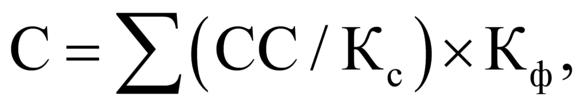 

где
С - сумма субсидии, предоставляемая поставщику услуг, рублей;
СС - стоимость сертификата, определенная в соответствии с разделом III Порядка выдачи сертификатов, рублей;
Кс - количество дней смены загородного лагеря отдыха и оздоровления детей, санаторно-оздоровительного детского лагеря;
Кф - количество дней фактического пребывания ребенка в загородном лагере отдыха и оздоровления детей, в санаторно-оздоровительном детском лагере.
2.15. Субсидия предоставляется путем перечисления денежных средств на расчетные счета, открытые поставщиками услуг в учреждениях Центрального банка Российской Федерации или кредитных организациях, в течение 10 рабочих дней со дня принятия решения о предоставлении Субсидии.
(в ред. Постановления Правительства Пермского края от 12.07.2017 N 620-п)III. Требования к отчетности
3.1. Поставщики услуг представляют в уполномоченный орган по организации оздоровления отчет об оказании услуг по организации отдыха детей и их оздоровления с использованием сертификата на отдых детей и их оздоровление поставщиком услуг по организации отдыха детей и их оздоровления, включенным в реестр поставщиков услуг по организации отдыха детей и их оздоровления, по форме в соответствии с приложением 3 к настоящему Порядку и следующие документы (далее - отчет):
3.1.1. заполненные сертификаты. При исправлении ошибок, допущенных при заполнении раздела сертификата, подтверждающего фактическое пребывание ребенка в загородном лагере отдыха и оздоровления детей, санаторно-оздоровительном детском лагере, не допускается использование корректирующих средств. Необходимо зачеркнуть ошибочную запись, на свободное поле данного раздела сертификата внести правильную запись с подтверждением "исправленному верить", подписью руководителя поставщика услуг или подписью индивидуального предпринимателя и печатью (при наличии);
3.1.2. заверенную поставщиком услуг копию документа, выданного уполномоченным федеральным органом исполнительной власти, осуществляющим федеральный государственный санитарно-эпидемиологический надзор, подтверждающего соответствие деятельности загородного лагеря отдыха и оздоровления детей, санаторно-оздоровительного детского лагеря санитарно-эпидемиологическим требованиям;
3.1.3. заверенные поставщиком услуг копии путевок, приобретенных с использованием сертификатов, с заполненными отрывными талонами.
3.2. Поставщик услуг вправе обратиться в уполномоченный орган по организации оздоровления для сверки сертификатов, полученных в счет частичной оплаты путевок.
3.3. Уполномоченный орган по организации оздоровления обязан представить поставщику услуг информацию по запросу, указанному в пункте 3.2 настоящего Порядка, в течение следующего рабочего дня.IV. Контроль и возврат Субсидий
4.1. Обязательная проверка соблюдения поставщиками услуг условий, целей и порядка предоставления Субсидии, установленных настоящим Порядком и (или) Соглашением, осуществляется уполномоченным органом по организации оздоровления и органом государственного (муниципального) финансового контроля.
4.2. В случае выявления факта нарушения поставщиком услуг условий, целей и порядка предоставления Субсидии, установленных настоящим Порядком и (или) Соглашением, Субсидия подлежит возврату в бюджет муниципального образования.
4.3. Возврат Субсидии осуществляется в следующем порядке:
4.3.1. уполномоченный орган по организации оздоровления в течение 5 рабочих дней со дня выявления фактов нарушения поставщиком услуг условий, целей и порядка предоставления Субсидии, установленных настоящим Порядком и (или) Соглашением, направляет поставщику услуг требование о возврате Субсидии;
4.3.2. требование о возврате Субсидии должно быть исполнено поставщиком услуг в течение 10 рабочих дней со дня получения указанного требования;
4.3.3. в случае неисполнения поставщиком услуг в установленный срок требования о возврате средств, полученных в качестве Субсидии, уполномоченный орган по организации оздоровления осуществляет взыскание данной Субсидии в судебном порядке.
4.4. В случаях, предусмотренных Соглашением, остатки Субсидии, не использованные в отчетном финансовом году, возвращаются поставщиком услуг в бюджет муниципального образования в срок до 1 марта текущего финансового года.Приложение 1. Соглашение о предоставлении субсидии поставщику услуг по организации отдыха детей и их оздоровления, включенному в реестр поставщиков услуг по организации отдыха детей и их оздоровления, на возмещение части затрат на отдых и оздоровление..

Приложение 1
к Порядку
предоставления субсидий
поставщикам услуг по организации
отдыха детей и их оздоровления,
включенным в реестр поставщиков
услуг по организации отдыха детей
и их оздоровления, на возмещение
части затрат на отдых
и оздоровление детей
(в ред. Постановления Правительства Пермского края от 12.07.2017 N 620-п)


ФОРМА
СОГЛАШЕНИЕо предоставлении субсидии поставщику услуг по организацииотдыха детей и их оздоровления, включенному в реестрпоставщиков услуг по организации отдыха детейи их оздоровления, на возмещение части затрат на отдыхи оздоровление детей

г. Пермь                                           "___" __________ 20__ г.
__________________________________ (наименование уполномоченного органа по организации и обеспечению отдыха детей и их оздоровления), именуем__ в дальнейшем "Уполномоченный орган", в лице ____________________, действующего на основании ______________________, с одной стороны и ____________________________ (наименование поставщика услуг по организации отдыха детей и их оздоровления), именуем___ в дальнейшем "Поставщик услуг", в лице __________________________, действующего на основании ______________________, с другой стороны, именуемые в дальнейшем "Стороны", в соответствии с Порядком предоставления субсидий поставщикам услуг по организации отдыха детей и их оздоровления, включенным в реестр поставщиков услуг по организации отдыха детей и их оздоровления, на возмещение части затрат на отдых и оздоровление детей, утвержденным Постановлением Правительства Пермского края от 31 марта 2016 г. N 169-п "Об утверждении порядков по реализации государственных полномочий в сфере обеспечения отдыха детей и их оздоровления в Пермском крае" (далее - Порядок), заключили настоящее Соглашение о нижеследующем.I. Предмет Соглашения
1.1. Предметом настоящего Соглашения является предоставление из бюджета _______________ (наименование муниципального образования) в 20___ году /20__-20__ годах субсидии на возмещение части затрат на отдых и оздоровление детей в возрасте от 7 до 17 лет (включительно) в связи с оказанием услуг по организации отдыха детей и их оздоровления с использованием сертификата (далее - субсидия).
1.2. Субсидия предоставляется в пределах бюджетных ассигнований и лимитов бюджетных обязательств, предусмотренных на предоставление субсидии поставщикам услуг по организации отдыха детей и их оздоровления, включенным в реестр поставщиков услуг по организации отдыха детей и их оздоровления, на возмещение части затрат на отдых и оздоровление детей в связи с оказанием услуг по организации отдыха детей и их оздоровления по сертификату, дающему право на частичную оплату путевки.
1.3. Размер субсидии, предоставляемой Поставщику услуг, определяется в соответствии с пунктом 2.14 Порядка.
1.4. Поставщик услуг оказывает общественно полезную услугу в соответствии с перечнем общественно полезных услуг, утвержденным Постановлением Правительства Российской Федерации от 27 октября 2016 г. N 1096 "Об утверждении перечня общественно полезных услуг и критериев оценки качества их оказания" (далее - услуги): организация отдыха детей и молодежи.
К категории потребителей услуг относятся дети в возрасте от 7 до 17 лет (включительно).
Содержание, формы и условия предоставления услуг должны соответствовать Национальному стандарту Российской Федерации "Услуги детям в учреждениях отдыха и оздоровления", утвержденному Приказом Федерального агентства по техническому регулированию и метрологии от 27 декабря 2007 г. N 565-ст.II. Условия и порядок предоставления субсидии
2.1. Субсидия предоставляется в соответствии с Порядком:
2.1.1. на цели, указанные в разделе I настоящего Соглашения;
2.1.2. при представлении Поставщиком услуг Уполномоченному органу отчета по форме и в сроки, установленные Порядком.
2.2. Субсидия перечисляется на расчетный счет Поставщика услуг, открытый в ______________ (наименование учреждения Центрального банка Российской Федерации или кредитной организации).III. Права и обязанности Сторон
3.1. Уполномоченный орган:
3.1.1. перечисляет субсидию в размере, указанном в пункте 1.3 настоящего Соглашения, в срок, установленный Порядком;
3.1.2. осуществляет контроль соблюдения Поставщиком услуг условий, целей и порядка предоставления субсидии, установленных настоящим Соглашением и (или) Порядком;
3.1.3. запрашивает у Поставщика услуг документы и информацию, необходимые для осуществления контроля за соблюдением Поставщиком услуг условий, целей и порядка предоставления субсидии, установленных настоящим Соглашением и (или) Порядком, в соответствии с пунктом 3.1.2 настоящего Соглашения;
3.1.4. осуществляет проверки соответствия представленных Поставщиком услуг отчетов, предусмотренных Порядком, фактическому состоянию;
3.1.5. в течение 5 рабочих дней со дня выявления факта (-ов) нарушения Поставщиком услуг условий, целей и порядка предоставления субсидии, установленных Порядком и (или) Соглашением, направляет Поставщику услуг требование о возврате субсидии в течение 10 рабочих дней со дня получения указанного требования в размере, определенном в указанном требовании;
3.1.6. принимает решение об изменении условий настоящего Соглашения, в том числе в случае уменьшения Уполномоченному органу ранее доведенных лимитов бюджетных обязательств на предоставление субсидии, а также на основании информации и предложений, направленных Поставщиком услуг в соответствии с пунктом 3.2(1) настоящего Соглашения;
3.1.7. возмещает убытки, понесенные Поставщиком услуг в случае неисполнения своих обязательств по настоящему Соглашению, в соответствии с законодательством.
3.2. Поставщик услуг обязуется:
3.2.1. представлять Уполномоченному органу отчет в соответствии с пунктом 2.1.2 настоящего Соглашения;
3.2.2. обеспечивать целевое использование субсидии;
3.2.3. направлять по запросу Уполномоченного органа документы и информацию, необходимые для осуществления контроля за соблюдением условий, целей и порядка предоставления субсидии в соответствии с пунктом 3.1.3 настоящего Соглашения, в течение 5 рабочих дней со дня получения указанного запроса;
3.2.4. в случае получения от Уполномоченного органа требования в соответствии с пунктом 3.1.5 настоящего Соглашения возвращать в бюджет муниципального образования субсидию в размере, определенном в указанном требовании, в течение 10 рабочих дней со дня получения указанного требования;
3.2.5. соблюдать запрет приобретения за счет средств субсидии иностранной валюты;
3.2.6. вернуть остатки субсидии, не использованные в отчетном финансовом году, в бюджет муниципального образования в срок до 1 марта текущего финансового года;
3.2.7. не привлекать иных юридических лиц к оказанию услуг, за исключением работ и услуг, необходимых Получателю субсидии для оказания услуг;
3.2.8. информировать потребителей услуг по вопросам оказания услуг в письменной форме, в устной форме в ходе личного приема и посредством телефонной связи, путем размещения информации на сайте Поставщика услуг в информационно-телекоммуникационной сети "Интернет" (при наличии) и на информационных стендах Поставщика услуг. Срок ответа на письменные обращения потребителей услуг не должен превышать 30 дней со дня поступления обращения.
3.2(1). Поставщик услуг имеет право направлять в Уполномоченный орган предложения о внесении изменений в настоящее Соглашение.
3.3. Поставщик услуг согласен на осуществление Уполномоченным органом и органами государственного (муниципального) финансового контроля проверок соблюдения Поставщиком услуг условий, целей и порядка предоставления субсидии.IV. Ответственность Сторон
4.1. В случае неисполнения или ненадлежащего исполнения своих обязательств по настоящему Соглашению Стороны несут ответственность в соответствии с законодательством Российской Федерации.V. Заключительные положения
5.1. Настоящее Соглашение вступает в силу с даты его подписания обеими Сторонами и действует до полного исполнения Сторонами обязательств по настоящему Соглашению*.
Основаниями для досрочного расторжения настоящего Соглашения являются:
реорганизация** или прекращение деятельности Поставщика услуг;
нарушение Поставщиком услуг порядка, целей и условий предоставления Субсидии, установленных Порядком и настоящим Соглашением.
________________
* В случае если Поставщик услуг является исполнителем общественно полезных услуг, Соглашение заключается на срок не менее двух лет.
** Не предусматривается в случае, если Поставщиком услуг является индивидуальный предприниматель.
5.2. Настоящее Соглашение составлено в двух экземплярах, имеющих равную юридическую силу, по одному экземпляру для каждой из Сторон.
5.3. Изменение настоящего Соглашения, в том числе в соответствии с положениями пункта 3.1.6 настоящего Соглашения, осуществляется по соглашению Сторон и оформляется в виде дополнительного соглашения к настоящему Соглашению.
5.4. Расторжение настоящего Соглашения Поставщиком услуг в одностороннем порядке запрещается.
Расторжение настоящего Соглашения Уполномоченным органом в одностороннем порядке осуществляется по основаниям, предусмотренным пунктом 5.1 настоящего Соглашения.VI. Юридические адреса, реквизиты и подписи СторонПриложение 2. Заявка на предоставление субсидии поставщику услуг по организации отдыха детей и их оздоровления, включенному в реестр поставщиков услуг по организации отдыха детей и их оздоровления, на возмещение части затрат на отдых и оздоровление...

Приложение 2
к Порядку
предоставления субсидий
поставщикам услуг по организации
отдыха детей и их оздоровления,
включенным в реестр поставщиков
услуг по организации отдыха детей
и их оздоровления, на возмещение
части затрат на отдых
и оздоровление детей
(в ред. Постановления Правительства Пермского края от 12.07.2017 N 620-п)ФОРМА
ЗАЯВКАна предоставление субсидии поставщику услуг по организацииотдыха детей и их оздоровления, включенному в реестрпоставщиков услуг по организации отдыха детейи их оздоровления, на возмещение части затрат на отдыхи оздоровление детей

Ознакомившись с Порядком предоставления субсидий поставщикам услуг по организации отдыха детей и их оздоровления, включенным в реестр поставщиков услуг по организации отдыха детей и их оздоровления, на возмещение части затрат на отдых и оздоровление детей, утвержденным Постановлением Правительства Пермского края от 31 марта 2016 г. N 169-п "Об утверждении порядков по реализации государственных полномочий в сфере обеспечения отдыха детей и их оздоровления в Пермском крае" (далее - Порядок), прошу предоставить субсидию __________________________ (наименование заявителя), согласен представить на рассмотрение необходимые для получения субсидии документы.
Подтверждаю, что __________ (наименование заявителя) на первое число месяца, в котором настоящая заявка представлена:
не находится в процессе реорганизации, ликвидации, банкротства (для поставщиков услуг, являющихся юридическими лицами), не прекратил деятельность в качестве индивидуального предпринимателя (для поставщиков услуг, являющихся индивидуальными предпринимателями);
не имеет просроченной задолженности по возврату в бюджет Пермского края субсидий, бюджетных инвестиций, предоставленных в том числе в соответствии с иными правовыми актами, и иной просроченной задолженности перед бюджетом Пермского края;
не является иностранным юридическим лицом, а также российским юридическим лицом, в уставном (складочном) капитале которого доля участия иностранных юридических лиц, местом регистрации которых является государство или территория, включенные в утверждаемый Министерством финансов Российской Федерации перечень государств и территорий, предоставляющих льготный налоговый режим налогообложения и (или) не предусматривающих раскрытия и предоставления информации при проведении финансовых операций (офшорные зоны) в отношении таких юридических лиц, в совокупности превышает 50 процентов (для поставщиков услуг, являющихся коммерческими и некоммерческими организациями);
не получает средства из бюджета Пермского края в соответствии с иными нормативными правовыми актами на цели, указанные в пункте 1.6 Порядка.
Подтверждаю, что вся информация, содержащаяся в заявке и прилагаемых к ней документах, является подлинной.
    Адрес места регистрации: ______________________________________________    Адрес места нахождения: _______________________________________________    Телефон, факс, адрес электронной почты: _______________________________    Серия,  номер,  дата  и  место выдачи свидетельства о внесении записи вЕдиный  государственный  реестр  юридических  лиц  (Единый  государственныйреестр индивидуальных предпринимателей) ___________________________________    Идентификационный  номер налогоплательщика (ИНН) (для юридических лиц -ИНН, КПП) _________________________________________________________________    Расчетный счет ________________________________________________________    Наименование, адрес банка: ____________________________________________    Банковский идентификационный код (БИК) ________________________________    Банковский корреспондентский счет (к/с) _______________________________
    Приложение: 1. ________________________________________________________                2. ________________________________________________________                3. ________________________________________________________                4. ________________________________________________________
Руководитель(индивидуальный предприниматель) ______________/_________________________/                                   (подпись)   (расшифровка подписи, ФИО)
Главный бухгалтер ________________/____________________/(при наличии)        (подпись)    (расшифровка подписи)
ДатаМ.П. (при наличии)Приложение 3. Отчет об оказании услуг по организации отдыха детей и их оздоровления с использованием сертификата на отдых детей и их оздоровление поставщиком услуг по организации отдыха детей и их оздоровления, включенным в реестр поставщиков услуг по..

Приложение 3
к Порядку
предоставления субсидий
поставщикам услуг по организации
отдыха детей и их оздоровления,
включенным в реестр поставщиков
услуг по организации отдыха детей
и их оздоровления, на возмещение
части затрат на отдых
и оздоровление детей

ФОРМА

ОТЧЕТ
 об оказании услуг по организации отдыха детей и их оздоровления с использованием сертификата на отдых детей и их оздоровление поставщиком услуг по организации отдыха детей и их оздоровления, включенным в реестр поставщиков услуг по организации отдыха детей и их оздоровленияТаблица 1Таблица 2
Руководитель(индивидуальный предприниматель) _______________/_________________________/                                    (подпись)   (расшифровка подписи, ФИО)
Главный бухгалтер (при наличии) ___________________________________________
М.П. (при наличии)Приложение. Список детей

Приложение
к отчету
об оказании услуг по организации
отдыха детей и их оздоровления
с использованием сертификата
на отдых детей и их оздоровление
поставщиком услуг по организации
отдыха детей и их оздоровления,
включенным в реестр поставщиков
услуг по организации отдыха детей
и их оздоровления
                               СПИСОК ДЕТЕЙ,       оздоровленных в ____________________________________________                       (наименование поставщика услуг, наименование                         лагеря, адрес места фактического оказания                                      услуг)       ____________________________________________________________                       (смена, сроки ее проведения)
Руководитель организации(индивидуальный предприниматель) __________________________________________                                              (подпись) (ФИО)Главный бухгалтер (при наличии) ___________________________________________                                              (подпись) (ФИО)М.П. (при наличии)

ПОРЯДОК ПРЕДОСТАВЛЕНИЯ СУБСИДИЙ ХОЗЯЙСТВУЮЩИМ СУБЪЕКТАМ (ЗА ИСКЛЮЧЕНИЕМ СУБСИДИЙ ГОСУДАРСТВЕННЫМ (МУНИЦИПАЛЬНЫМ) УЧРЕЖДЕНИЯМ) НЕЗАВИСИМО ОТ ОРГАНИЗАЦИОННО-ПРАВОВОЙ ФОРМЫ И ФОРМЫ СОБСТВЕННОСТИ, НЕКОММЕРЧЕСКИМ ОРГАНИЗАЦИЯМ, ИНДИВИДУАЛЬНЫМ ПРЕДПРИНИМАТЕЛЯМ НА ПРИОБРЕТЕНИЕ ПУТЕВОК В ЗАГОРОДНЫЕ ЛАГЕРЯ ОТДЫХА И ОЗДОРОВЛЕНИЯ ДЕТЕЙ, САНАТОРНО-ОЗДОРОВИТЕЛЬНЫЕ ДЕТСКИЕ ЛАГЕРЯ ДЛЯ ДЕТЕЙ РАБОТНИКОВ ДАННЫХ ХОЗЯЙСТВУЮЩИХ СУБЪЕКТОВ, НЕКОММЕРЧЕСКИХ ОРГАНИЗАЦИЙ, ИНДИВИДУАЛЬНЫХ ПРЕДПРИНИМАТЕЛЕЙ(введен Постановлением Правительства Пермского края от 26.07.2017 N 696-п)I. Общие положения
1.1. Настоящий Порядок разработан в соответствии со статьями 78, 78.1 Бюджетного кодекса Российской Федерации и определяет цели, условия и правила предоставления субсидий хозяйствующим субъектам (за исключением субсидий государственным (муниципальным) учреждениям) независимо от организационно-правовой формы и формы собственности, некоммерческим организациям, индивидуальным предпринимателям на приобретение путевок в загородные лагеря отдыха и оздоровления детей, санаторно-оздоровительные детские лагеря для детей работников данных хозяйствующих субъектов, некоммерческих организаций, индивидуальных предпринимателей (далее соответственно - субсидия, хозяйствующие субъекты), а также порядок возврата субсидии, отчетность и контроль.
1.2. Субсидии предоставляются на безвозмездной и безвозвратной основе за счет средств бюджета Пермского края, выделяемых бюджетам муниципальных районов и городских округов Пермского края (далее - муниципальное образование) для осуществления переданных государственных полномочий по организации и обеспечению отдыха детей и их оздоровления.
1.3. Объем средств на оказание государственной поддержки организации и обеспечения отдыха детей и их оздоровления в форме предоставления субсидии определяется в соответствии со сводной бюджетной росписью в пределах бюджетных ассигнований, предусмотренных на эти цели в соответствующем финансовом году, исходя из:
1.3.1. необходимости обеспечения в приоритетном порядке отдыха и оздоровления детей из малоимущих, малоимущих многодетных семей; детей, состоящих на учете в комиссиях по делам несовершеннолетних и защите их прав как находящихся в социально опасном положении; детей-инвалидов;
1.3.2. сложившихся на территории муниципального образования по месту жительства ребенка средних значений охвата отдыхом и оздоровлением в разрезе основных типов организаций отдыха детей и их оздоровления и форм государственной поддержки;
1.3.3. задач достижения максимального охвата детей на территории муниципального образования отдыхом и оздоровлением, максимального оздоровительного эффекта.
1.4. Финансирование расходов на предоставление субсидии осуществляется за счет средств субвенции в пределах бюджетных ассигнований и лимитов бюджетных обязательств в соответствующем финансовом году.
1.5. Муниципальные образования имеют право дополнительно использовать собственные материальные ресурсы и финансовые средства на финансовое обеспечение предоставления субсидии в случаях и порядке, предусмотренных уставом муниципального образования и бюджетным законодательством.
1.6. Отбор хозяйствующих субъектов, имеющих право на получение субсидии, проводится уполномоченным органом по организации и обеспечению отдыха детей и их оздоровления муниципального образования (далее - уполномоченный орган по организации оздоровления) в соответствии с настоящим Порядком.II. Цели предоставления субсидии
2.1. Субсидии предоставляются хозяйствующим субъектам в целях возмещения части затрат на приобретение путевок в загородные лагеря отдыха и оздоровления детей, санаторно-оздоровительные детские лагеря для детей в возрасте от 7 до 16 лет (включительно) работников данных хозяйствующих субъектов в соответствии со списком детей, указанным в пункте 5.3.4 настоящего Порядка.
Возраст ребенка учитывается на первое число месяца, в котором начинается (проводится) смена (заезд) в загородном лагере отдыха и оздоровления детей или санаторно-оздоровительном детском лагере, часть затрат на приобретение путевок в который возмещается за счет средств субсидии.
2.2. Органом местного самоуправления, до которого в соответствии с бюджетным законодательством Российской Федерации как получателя бюджетных средств доведены в установленном порядке лимиты бюджетных обязательств на предоставление субсидий на соответствующий финансовый год в целях, указанных в пункте 2.1 настоящего Порядка, является уполномоченный орган по организации оздоровления.
2.3. Субсидии носят целевой характер и не могут быть использованы на другие цели.III. Категории и критерии отбора получателей субсидии
3.1. Получателями субсидии являются юридические лица (за исключением государственных (муниципальных) учреждений) независимо от организационно-правовой формы и формы собственности и индивидуальные предприниматели.
3.2. Критериями отбора хозяйствующих субъектов, имеющих право на получение субсидии, являются:
3.2.1. осуществление хозяйствующим субъектом деятельности на территории Пермского края;
3.2.2. соответствие хозяйствующего субъекта требованиям, указанным в разделе IV настоящего Порядка;
3.2.3. организация отдыха и оздоровления детей своих работников (родителей) путем приобретения путевок в загородные лагеря отдыха и оздоровления детей, в санаторно-оздоровительные детские лагеря.IV. Требования к хозяйствующим субъектам
Хозяйствующие субъекты, претендующие на получение субсидии, на первое число месяца, в котором представлена заявка на предоставление субсидий хозяйствующим субъектам (за исключением субсидий государственным (муниципальным) учреждениям) независимо от организационно-правовой формы и формы собственности, некоммерческим организациям, индивидуальным предпринимателям на возмещение части затрат на приобретение путевок в загородные лагеря отдыха и оздоровления детей, в санаторно-оздоровительные детские лагеря (далее - заявка), должны соответствовать следующим требованиям:
у хозяйствующего субъекта должна отсутствовать просроченная задолженность по возврату в бюджет Пермского края субсидий, бюджетных инвестиций, предоставленных в том числе в соответствии с иными правовыми актами, и иная просроченная задолженность перед бюджетом Пермского края;
хозяйствующий субъект, являющийся юридическим лицом, не должен находиться в процессе реорганизации, ликвидации, банкротства, хозяйствующий субъект, являющийся индивидуальным предпринимателем, не должен прекратить деятельность в качестве индивидуального предпринимателя;
хозяйствующий субъект не должен являться иностранным юридическим лицом, а также российским юридическим лицом, в уставном (складочном) капитале которого доля участия иностранных юридических лиц, местом регистрации которых является государство или территория, включенные в утверждаемый Министерством финансов Российской Федерации перечень государств и территорий, предоставляющих льготный налоговый режим налогообложения и (или) не предусматривающих раскрытия и предоставления информации при проведении финансовых операций (офшорные зоны) в отношении таких юридических лиц, в совокупности превышает 50 процентов (для хозяйствующих субъектов, являющихся юридическими лицами);
хозяйствующий субъект не должен получать средства из бюджета Пермского края в соответствии с иными нормативными правовыми актами на цели, указанные в разделе II настоящего Порядка.V. Предоставление субсидии
5.1. Субсидии предоставляются на основании соглашения о предоставлении субсидии (далее - Соглашение), заключенного между уполномоченным органом по организации оздоровления с хозяйствующими субъектами в соответствии с типовыми формами, установленными финансовым органом муниципального образования.
Условиями Соглашения являются:
условия предоставления субсидии;
целевое назначение и размер субсидии;
права и обязанности сторон;
сроки представления отчета, предусмотренного пунктом 5.13 настоящего Порядка;
согласие хозяйствующего субъекта на осуществление уполномоченным органом по организации оздоровления и органами государственного (муниципального) финансового контроля проверок соблюдения хозяйствующим субъектом целей, условий и порядка предоставления субсидии;
запрет приобретения за счет средств субсидии иностранной валюты (в случае заключения Соглашения с хозяйствующим субъектом, являющимся некоммерческой организацией);
порядок и сроки возврата неиспользованного остатка субсидии;
порядок и сроки возврата субсидии в случае нарушения условий, установленных при предоставлении субсидии в соответствии с настоящим Порядком и (или) Соглашением;
срок действия Соглашения.
До установления финансовым органом муниципального образования типовой формы соглашения о предоставлении субсидии некоммерческим организациям, не являющимся государственными (муниципальными) учреждениями, Соглашение с хозяйствующими субъектами, являющимися некоммерческими организациями, не являющимися государственными (муниципальными) учреждениями, заключается по форме согласно приложению 1 к настоящему Порядку.
5.2. Хозяйствующие субъекты, претендующие на получение субсидии, представляют в уполномоченный орган по организации оздоровления по месту жительства детей, на которых запланировано приобретение путевок в загородные лагеря отдыха и оздоровления детей, в санаторно-оздоровительные детские лагеря, заявку по форме согласно приложению 2 к настоящему Порядку в следующие сроки:
5.2.1. в 2017 году - в течение 20 рабочих дней со дня вступления в силу постановления Правительства Пермского края, утвердившего настоящий Порядок;
5.2.2. в 2018 году и последующие годы - с 1 марта по 30 апреля.
5.3. К заявке прилагаются следующие документы:
5.3.1. копии учредительных документов для хозяйствующих субъектов, являющихся юридическими лицами;
5.3.2. выписка из Единого государственного реестра юридических лиц или Единого государственного реестра индивидуальных предпринимателей или нотариально заверенная копия выписки из Единого государственного реестра юридических лиц или Единого государственного реестра индивидуальных предпринимателей (в случае непредставления хозяйствующим субъектом такого документа уполномоченный орган по организации оздоровления запрашивает соответствующие сведения самостоятельно);
5.3.3. справка о том, что по состоянию на первое число месяца, в котором представлена заявка, хозяйствующий субъект:
не имеет просроченной задолженности по возврату в бюджет Пермского края субсидий, бюджетных инвестиций, предоставленных в том числе в соответствии с иными правовыми актами, и иной просроченной задолженности перед бюджетом Пермского края;
не находится в процессе реорганизации, ликвидации, банкротства (для хозяйствующих субъектов, являющихся юридическими лицами), не прекратил деятельность в качестве индивидуального предпринимателя (для хозяйствующих субъектов, являющихся индивидуальными предпринимателями);
не является иностранным юридическим лицом, а также российским юридическим лицом, в уставном (складочном) капитале которого доля участия иностранных юридических лиц, местом регистрации которых является государство или территория, включенные в утверждаемый Министерством финансов Российской Федерации перечень государств и территорий, предоставляющих льготный налоговый режим налогообложения и (или) не предусматривающих раскрытия и предоставления информации при проведении финансовых операций (офшорные зоны) в отношении таких юридических лиц, в совокупности превышает 50 процентов (для хозяйствующих субъектов, являющихся юридическими лицами);
не получает из бюджета Пермского края в соответствии с иными нормативными правовыми актами субсидии на цели, указанные в разделе II настоящего Порядка.
Справка, указанная в настоящем пункте, должна быть подписана руководителем или представителем хозяйствующего субъекта, являющегося юридическим лицом (с приложением документов, подтверждающих его полномочия в соответствии с действующим законодательством) или индивидуальным предпринимателем, и заверена печатью (при наличии);
5.3.4. список детей, на организацию оздоровления и отдыха которых запланировано приобретение путевок, с указанием фамилии, имени, отчества, даты рождения, места жительства каждого ребенка; планируемой формы оздоровительной, образовательной и досуговой деятельности; фамилии, имени, отчества, должности родителя - работника хозяйствующего субъекта (далее - Список);
5.3.5. копии документов, удостоверяющих личность ребенка, включенного в Список, и степень его родства с работником (свидетельство о рождении или иные документы или их копии, выданные уполномоченными органами, организациями);
5.3.6. документы, подтверждающие регистрацию по месту жительства детей, включенных в Список, в пределах территории муниципального образования, в уполномоченный орган по организации оздоровления которого подана заявка:
для детей, не достигших 14 лет, - копия свидетельства (справки) о регистрации по месту жительства или копия судебного решения, устанавливающего факт постоянного проживания ребенка на территории муниципального образования в период (год) подачи заявки на предоставление субсидии;
для детей старше 14 лет - копия страницы паспорта, на которой поставлена отметка о регистрации по месту жительства;
5.3.7. согласие на обработку персональных данных работников хозяйствующего субъекта, включенных в Список, для детей которых планируется приобретать путевки в загородные лагеря отдыха и оздоровления детей, санаторно-оздоровительные детские лагеря, в соответствии со статьей 9 Федерального закона от 27 июля 2006 г. N 152-ФЗ "О персональных данных" по форме согласно приложению 3 к настоящему Порядку.
5.4. Заявка и документы, предусмотренные в пункте 5.3 настоящего Порядка, должны быть исполнены с использованием технических средств, аккуратно, без подчисток, исправлений, помарок, неустановленных сокращений и формулировок, допускающих двоякое толкование, сброшюрованы (или прошиты) в один том, пронумерованы и заверены руководителем или представителем хозяйствующего субъекта, являющегося юридическим лицом (с приложением документов, подтверждающих его полномочия в соответствии с действующим законодательством) или индивидуальным предпринимателем, и заверены печатью (при наличии).
5.5. Заявка и документы, предусмотренные в пункте 5.3 настоящего Порядка, представляются хозяйствующими субъектами в уполномоченный орган по организации оздоровления с сопроводительным письмом.
5.6. При получении заявки и документов, предусмотренных в пункте 5.3 настоящего Порядка, уполномоченным органом по организации оздоровления на сопроводительном письме к документам делается отметка, подтверждающая прием документов, с указанием даты и времени (часы, минуты) приема. Сопроводительное письмо с отметкой о приеме копируется и возвращается хозяйствующим субъектам, копия сопроводительного письма остается в уполномоченном органе по организации оздоровления.
5.7. Уполномоченный орган по организации оздоровления регистрирует представленные хозяйствующими субъектами заявки и документы в день их поступления в специальном журнале регистрации заявок, который должен быть пронумерован, прошнурован, скреплен печатью уполномоченного органа по организации оздоровления. Запись о регистрации должна включать регистрационный номер заявки, дату и время (часы, минуты) приема.
5.8. Уполномоченный орган по организации оздоровления:
5.8.1. в течение 10 рабочих дней со дня окончания срока приема заявок, установленного пунктом 5.2 настоящего Порядка, рассматривает поступившие заявки и документы, указанные в пункте 5.3 настоящего Порядка, оценивает их на соответствие критериям отбора, указанным в пункте 3.2 настоящего Порядка, и принимает решение о заключении Соглашения или об отказе в заключении Соглашения;
5.8.2. в течение 5 рабочих дней со дня принятия решения, указанного в пункте 5.8.1 настоящего Порядка, направляет хозяйствующему субъекту проект Соглашения либо уведомление об отказе в заключении Соглашения.
5.9. В случае если заявок поступило на сумму, превышающую предельный объем финансирования на оказание государственной поддержки в форме предоставления субсидии, решение о заключении Соглашения принимается в отношении хозяйствующих субъектов, подавших заявку ранее. Время подачи заявки определяется согласно записи в специальном журнале регистрации заявок, сделанной в соответствии с пунктом 5.7 настоящего Порядка.
5.10. В случае если предельный объем финансирования на оказание государственной поддержки в форме предоставления субсидии не позволяет удовлетворить заявку в полном объеме, заявка удовлетворяется частично в размере остатка предельного объема финансирования на оказание государственной поддержки в форме предоставления субсидии, не зарезервированного за ранее поданными заявками.
5.11. Основаниями для отказа хозяйствующему субъекту в заключении Соглашения являются:
5.11.1. несоответствие хозяйствующего субъекта категории, установленной пунктом 3.1 настоящего Порядка;
5.11.2. несоответствие хозяйствующего субъекта критериям отбора, установленным пунктом 3.2 настоящего Порядка;
5.11.3. непредставление либо представление не в полном объеме документов, указанных в пункте 5.3 настоящего Порядка (за исключением документа, указанного в пункте 5.3.2 настоящего Порядка), либо представление документов с нарушением условий их представления, предусмотренных пунктами 5.2, 5.4, 5.5 настоящего Порядка;
5.11.4. недостоверность представленной хозяйствующим субъектом информации;
5.11.5. недостаточность предельного объема финансирования на оказание государственной поддержки в форме предоставления субсидии.
5.12. Соглашение заключается в срок не позднее 10 рабочих дней со дня принятия решения о заключении Соглашения в соответствии с пунктом 5.8.1 настоящего Порядка уполномоченным органом по организации оздоровления с хозяйствующими субъектами на возмещение части затрат на приобретение путевок в загородные лагеря отдыха и оздоровления детей, в санаторно-оздоровительные детские лагеря для детей, указанных в пункте 2.1 настоящего Порядка, которые в текущем году не воспользовались иными формами государственной поддержки организации и обеспечения отдыха детей и их оздоровления, предусмотренными в статье 6 Закона Пермского края от 5 февраля 2016 г. N 602-ПК "Об организации и обеспечении отдыха детей и их оздоровления в Пермском крае" (далее - Закон Пермского края от 5 февраля 2016 г. N 602-ПК).
5.13. Для получения субсидии хозяйствующие субъекты, с которыми заключены Соглашения, представляют в уполномоченный орган по организации оздоровления отчет о расходах на приобретение путевок в загородные лагеря отдыха и оздоровления детей, санаторно-оздоровительные детские лагеря для детей работников хозяйствующих субъектов, некоммерческих организаций, индивидуальных предпринимателей по форме согласно приложению 4 к настоящему Порядку (далее - Отчет) в сроки, установленные в соответствии с пунктом 7.2 настоящего Порядка, с приложением документов, указанных в пункте 7.3 настоящего Порядка.
5.14. Уполномоченный орган по организации оздоровления в течение 25 рабочих дней со дня представления отчетов проверяет представленные отчеты и принимает решение о предоставлении субсидии или об отказе в предоставлении субсидии, о принятом решении уведомляет хозяйствующих субъектов в течение 2 рабочих дней со дня принятия решения.
5.15. Основаниями для отказа в предоставлении субсидии хозяйствующему субъекту являются:
5.15.1. представление Отчета и документов, предусмотренных пунктами 7.3.1-7.3.3 настоящего Порядка, не в полном объеме (непредставление Отчета и (или) указанных документов) или с нарушением требований пунктов 5.13, 7.2, 7.3 настоящего Порядка;
5.15.2. наличие в Отчете и документах, предусмотренных пунктами 7.3.1-7.3.3 настоящего Порядка, недостоверной информации;
5.15.3. несоответствие продолжительности смен загородного лагеря отдыха и оздоровления детей, санаторно-оздоровительного детского лагеря статье 2 Закона Пермского края от 5 февраля 2016 г. N 602-ПК;
5.15.4. несоответствие Отчета и документов, предусмотренных пунктом 7.3.2 настоящего Порядка, пункту 5.12 настоящего Порядка;
5.15.5. несоответствие возраста детей, указанных в Отчете, пункту 2.1 настоящего Порядка.
5.16. Субсидии перечисляются на счета хозяйствующих субъектов, открытые в учреждениях Центрального банка Российской Федерации или кредитных организациях, в течение 10 рабочих дней со дня принятия решения о предоставлении субсидии в соответствии с пунктом 5.14 настоящего Порядка.VI. Расчет размера субсидии
6.1. Размер предоставляемой субсидии определяется из расчета не более 50% фактической стоимости путевки, но не более 50% расчетной стоимости путевки в организации отдыха детей и их оздоровления, утвержденной нормативным правовым актом Правительства Пермского края.
6.2. Размер предоставляемой субсидии рассчитывается по формуле:
С = (СП1 + СП2 + СП3 + СПn) x 50%,

где
С - сумма субсидии, предоставляемой хозяйствующим субъектам, рублей;
СП1 - СПn - фактическая стоимость путевок в загородный лагерь отдыха и оздоровления детей (в санаторно-оздоровительный детский лагерь), но не более расчетной стоимости путевки, утвержденной Правительством Пермского края, приобретенных хозяйствующим субъектом для детей работников, включенных в Список, рублей.VII. Контроль и отчетность
7.1. Обязательная проверка соблюдения хозяйствующими субъектами условий, целей и порядка предоставления субсидии, установленных настоящим Порядком и Соглашением, осуществляется уполномоченным органом по организации оздоровления и органом государственного (муниципального) финансового контроля.
7.2. Хозяйствующий субъект представляет в уполномоченный орган по организации оздоровления Отчет в срок не позднее 10 ноября текущего года.
7.3. К Отчету прилагаются заверенные надлежащим образом следующие документы:
7.3.1. копии документов, подтверждающих произведенные расходы хозяйствующего субъекта на приобретение путевок (копии договоров, платежных документов);
7.3.2. заверенные хозяйствующим субъектом копии путевок и обратных талонов (корешков) к путевкам в загородные лагеря отдыха и оздоровления детей, санаторно-оздоровительные детские лагеря, подтверждающие приобретение хозяйствующим субъектом путевок продолжительностью смены, соответствующей требованиям Закона Пермского края от 5 февраля 2016 г. N 602-ПК, а также отдых и оздоровление по данным путевкам ребенка, включенного в Список в соответствии с пунктом 5.3.4 настоящего Порядка, и фактическое количество дней его пребывания в загородном лагере отдыха и оздоровления детей, санаторно-оздоровительном детском лагере;
7.3.3. копия документа, выданного уполномоченным федеральным органом исполнительной власти, осуществляющим федеральный государственный санитарно-эпидемиологический надзор, подтверждающего соответствие деятельности, осуществляемой загородным лагерем отдыха и оздоровления детей, санитарно-эпидемиологическим требованиям (для загородного лагеря отдыха и оздоровления детей), или копия лицензии на осуществление медицинской деятельности с приложением(-ями).VIII. Возврат субсидии
8.1. В случае выявления факта нарушения хозяйствующим субъектом условий, целей и порядка предоставления субсидии, установленных настоящим Порядком и (или) Соглашением, субсидия подлежит возврату в бюджет муниципального образования.
8.2. Возврат субсидии осуществляется в следующем порядке:
8.2.1. уполномоченный орган по организации оздоровления в течение 10 рабочих дней со дня выявления фактов нарушения хозяйствующим субъектом условий, целей и порядка предоставления субсидии, установленных настоящим Порядком и (или) Соглашением, направляет хозяйствующему субъекту требование о возврате субсидии;
8.2.2. требование о возврате субсидии должно быть исполнено хозяйствующим субъектом в течение 10 рабочих дней со дня получения указанного требования;
8.2.3. в случае неисполнения хозяйствующим субъектом в установленный срок требования о возврате субсидии уполномоченный орган по организации оздоровления обеспечивает взыскание данной субсидии в судебном порядке.
8.3. В случаях, предусмотренных Соглашением, остатки субсидии, не использованные в отчетном финансовом году, возвращаются хозяйствующим субъектом в бюджет муниципального образования в срок до 1 марта текущего финансового года.Приложение 1. Соглашение о предоставлении субсидий хозяйствующим субъектам (за исключением субсидий государственным (муниципальным) учреждениям) независимо от организационно-правовой формы и формы собственности, некоммерческим организациям,...

Приложение 1
к Порядку
предоставления субсидий хозяйствующим
субъектам (за исключением субсидий
государственным (муниципальным) учреждениям)
независимо от организационно-правовой формы
и формы собственности, некоммерческим
организациям, индивидуальным предпринимателям
на приобретение путевок в загородные лагеря
отдыха и оздоровления детей,
санаторно-оздоровительные детские лагеря
для детей работников данных хозяйствующих
субъектов, некоммерческих организаций,
индивидуальных предпринимателей

ФОРМА

СОГЛАШЕНИЕ
 о предоставлении субсидий хозяйствующим субъектам (за исключением субсидий государственным (муниципальным) учреждениям) независимо от организационно-правовой формы и формы собственности, некоммерческим организациям, индивидуальным предпринимателям на возмещение части затрат на приобретение путевок в загородные лагеря отдыха и оздоровления детей, в санаторно-оздоровительные детские лагеря для детей работников данных хозяйствующих субъектов, некоммерческих организаций, индивидуальных предпринимателей
г. Пермь                                        "___" _____________ 20__ г.
_____________________________ (наименование уполномоченного органа по организации и обеспечению отдыха детей и их оздоровления), именуем__ в дальнейшем "Уполномоченный орган", в лице __________________________, действующего на основании _________________, с одной стороны и _________________________________ (наименование хозяйствующего субъекта (за исключением субсидий государственным (муниципальным) учреждениям) независимо от организационно-правовой формы и формы собственности, некоммерческой организации, индивидуального предпринимателя), именуем___ в дальнейшем "Хозяйствующий субъект", в лице ________________________, действующего на основании __________________, с другой стороны, именуемые в дальнейшем "Стороны", в соответствии с Порядком предоставления субсидий хозяйствующим субъектам (за исключением субсидий государственным (муниципальным) учреждениям) независимо от организационно-правовой формы и формы собственности, некоммерческим организациям, индивидуальным предпринимателям на приобретение путевок в загородные лагеря отдыха и оздоровления детей, санаторно-оздоровительные детские лагеря для детей работников данных хозяйствующих субъектов, некоммерческих организаций, индивидуальных предпринимателей, утвержденным Постановлением Правительства Пермского края от 31 марта 2016 г. N 169-п "Об утверждении порядков по реализации государственных полномочий в сфере обеспечения отдыха детей и их оздоровления в Пермском крае" (далее - Порядок), заключили настоящее Соглашение о нижеследующем.I. Предмет Соглашения
1.1. Предметом настоящего Соглашения является предоставление из бюджета _______________ (наименование муниципального образования) в 20___ году субсидии на возмещение части затрат на приобретение путевок в загородные лагеря отдыха и оздоровления детей, в санаторно-оздоровительные детские лагеря для детей работников Хозяйствующего субъекта (далее - субсидия).
1.2. Субсидия предоставляется в пределах бюджетных ассигнований и лимитов бюджетных обязательств, предусмотренных на предоставление субсидии хозяйствующим субъектам (за исключением субсидий государственным (муниципальным) учреждениям) независимо от организационно-правовой формы и формы собственности, некоммерческим организациям, индивидуальным предпринимателям на приобретение путевок в загородные лагеря отдыха и оздоровления детей, санаторно-оздоровительные детские лагеря для детей работников данных хозяйствующих субъектов, некоммерческих организаций, индивидуальных предпринимателей.
1.3. Размер субсидии, предоставляемой Хозяйствующему субъекту, определяется в соответствии с пунктом 6.2 Порядка.II. Условия и порядок предоставления субсидии
2.1. Субсидия предоставляется в соответствии с Порядком:
2.1.1. на цели, указанные в разделе I настоящего Соглашения;
2.1.2. при представлении Хозяйствующим субъектом Уполномоченному органу отчета в срок не позднее 10 ноября текущего года по форме, установленной Порядком.
2.2. Субсидия перечисляется на расчетный счет Хозяйствующего субъекта, открытый в ______________ (учреждение Центрального банка Российской Федерации или наименование кредитной организации).III. Права и обязанности Сторон
3.1. Уполномоченный орган:
3.1.1. перечисляет субсидию в размере, указанном в пункте 1.3 настоящего Соглашения, в срок, установленный Порядком;
3.1.2. осуществляет обязательную проверку соблюдения Хозяйствующим субъектом условий, целей и порядка предоставления субсидии, установленных настоящим Соглашением и (или) Порядком;
3.1.3. запрашивает у Хозяйствующего субъекта документы и информацию, необходимые для осуществления обязательной проверки соблюдения Хозяйствующим субъектом условий, целей и порядка предоставления субсидии, установленных настоящим Соглашением и (или) Порядком, в соответствии с пунктом 3.1.2 настоящего Соглашения;
3.1.4. осуществляет проверки соответствия представленных Хозяйствующим субъектом отчетов, предусмотренных Порядком, фактическому состоянию;
3.1.5. в случае установления Уполномоченным органом факта(-ов) нарушения Хозяйствующим субъектом условий, целей и порядка предоставления субсидии, установленных настоящим Соглашением и (или) Порядком, направляет Хозяйствующему субъекту требование об обеспечении возврата субсидии в бюджет муниципального образования в размере, определенном в указанном требовании, в течение 10 рабочих дней со дня получения указанного требования.
3.2. Хозяйствующий субъект обязан:
3.2.1. представлять Уполномоченному органу отчет в соответствии с пунктом 2.1.2 настоящего Соглашения;
3.2.2. обеспечить целевое использование субсидии;
3.2.3. направлять по запросу Уполномоченного органа документы и информацию, необходимые для осуществления обязательной проверки соблюдения условий, целей и порядка предоставления субсидии, в соответствии с пунктом 3.1.3 настоящего Соглашения в течение 5 рабочих дней со дня получения указанного запроса;
3.2.4. в случае получения от Уполномоченного органа требования в соответствии с пунктом 3.1.5 настоящего Соглашения возвращать в бюджет муниципального образования субсидию в размере, определенном в указанном требовании, в течение 10 рабочих дней со дня получения указанного требования;
3.2.5. соблюдать запрет приобретения за счет средств субсидии иностранной валюты;
3.2.6. вернуть остатки субсидии, не использованные в отчетном финансовом году, в бюджет муниципального образования в срок до 1 марта текущего финансового года.
3.3. Хозяйствующий субъект согласен на осуществление Уполномоченным органом и органами государственного (муниципального) финансового контроля проверок соблюдения Хозяйствующим субъектом условий, целей и порядка предоставления субсидии.IV. Ответственность Сторон
4.1. В случае неисполнения или ненадлежащего исполнения своих обязательств по настоящему Соглашению Стороны несут ответственность в соответствии с законодательством Российской Федерации.V. Заключительные положения
5.1. Настоящее Соглашение вступает в силу с даты его подписания обеими Сторонами и действует до полного исполнения Сторонами обязательств по настоящему Соглашению.
5.2. Настоящее Соглашение составлено в двух экземплярах, имеющих равную юридическую силу, по одному экземпляру для каждой из Сторон.VI. Юридические адреса, реквизиты и подписи СторонПриложение 2. Заявка на предоставление субсидий хозяйствующим субъектам (за исключением субсидий государственным (муниципальным) учреждениям) независимо от организационно-правовой формы и формы собственности, некоммерческим организациям, индивидуальным.

Приложение 2
к Порядку
предоставления субсидий хозяйствующим
субъектам (за исключением субсидий
государственным (муниципальным) учреждениям)
независимо от организационно-правовой формы
и формы собственности, некоммерческим
организациям, индивидуальным предпринимателям
на приобретение путевок в загородные лагеря
отдыха и оздоровления детей,
санаторно-оздоровительные детские лагеря
для детей работников данных хозяйствующих
субъектов, некоммерческих организаций,
индивидуальных предпринимателей
                                  ЗАЯВКА            на предоставление субсидий хозяйствующим субъектам         (за исключением субсидий государственным (муниципальным)         учреждениям) независимо от организационно-правовой формы            и формы собственности, некоммерческим организациям,        индивидуальным предпринимателям на возмещение части затрат            на приобретение путевок в загородные лагеря отдыха             и оздоровления детей, в санаторно-оздоровительные                              детские лагеря
    Ознакомившись   с   Порядком   предоставления   субсидий  хозяйствующимсубъектам   (за   исключением   субсидий   государственным  (муниципальным)учреждениям)   независимо   от   организационно-правовой   формы   и  формысобственности, некоммерческим организациям, индивидуальным предпринимателямна  приобретение  путевок  в загородные лагеря отдыха и оздоровления детей,санаторно-оздоровительные   детские  лагеря  для  детей  работников  данныххозяйствующих   субъектов,   некоммерческих   организаций,   индивидуальныхпредпринимателей,  утвержденным Постановлением Правительства Пермского края"Об  утверждении  порядков по реализации государственных полномочий в сфереобеспечения  отдыха  детей  и  их  оздоровления  в  Пермском  крае"  (далеесоответственно   -   Порядок,   Субсидия),   прошу   предоставить  Субсидию_______________________________    (наименование    заявителя),    согласенпредставить на рассмотрение необходимые для получения Субсидии документы.    Подтверждаю,  что  вся  информация,  содержащаяся  в настоящей заявке иприлагаемых к ней документах, является подлинной.Адрес места регистрации:___________________________________________________________________________Адрес места нахождения:___________________________________________________________________________Телефон, факс, адрес электронной почты:___________________________________________________________________________Серия,  номер, дата и место выдачи свидетельства о внесении записи в Единыйгосударственный  реестр  юридических  лиц  (Единый  государственный  реестриндивидуальных предпринимателей)___________________________________________________________________________Идентификационный номер налогоплательщика (ИНН) (для юридических лиц - ИНН,КПП)___________________________________________________________________________Расчетный счет___________________________________________________________________________Наименование, адрес банка:___________________________________________________________________________Банковский идентификационный код (БИК)___________________________________________________________________________Банковский корреспондентский счет (к/с)___________________________________________________________________________
Приложения:1. ________________________________________________________________________2. ________________________________________________________________________3. ________________________________________________________________________
Руководитель организации     _________________     ________________________(индивидуальный предприниматель)  (подпись)          (расшифровка подписи)
Главный бухгалтер    ______________________      __________________________(при наличии)              (подпись)                (расшифровка подписи)М.П. (при наличии)
ДатаПриложение 3. Согласие

Приложение 3
к Порядку
предоставления субсидий хозяйствующим
субъектам (за исключением субсидий
государственным (муниципальным) учреждениям)
независимо от организационно-правовой формы
и формы собственности, некоммерческим
организациям, индивидуальным предпринимателям
на приобретение путевок в загородные лагеря
отдыха и оздоровления детей,
санаторно-оздоровительные детские лагеря
для детей работников данных хозяйствующих
субъектов, некоммерческих организаций,
индивидуальных предпринимателей
                                      В ___________________________________                                      (наименование и адрес уполномоченного                                         органа по организации оздоровления                                       и отдыха детей муниципального района                                        (городского округа) Пермского края)                                      _____________________________________                                                 (ФИО заявителя)                                      _____________________________________                                           (адрес регистрации по месту                                                    жительства)                                      _____________________________________                                                (контактный телефон)                                      _____________________________________                                       (документ, удостоверяющий личность)                                      серия ___________ N _________________                                      выдан _______________________________
                                 СОГЛАСИЕ
    Я, ___________________________________________________________________,                                 (ФИО, дата рождения)паспорт: серия _______ N ___________, выданный _____________________________________________________________ "___" ______________ г., проживающий(-ая)по адресу: _______________________________________________________________;__________________________________________________________________________,действующий(-ая)   за   себя  и от имени своего несовершеннолетнего ребенка(своих несовершеннолетних детей):1. _______________________________________________________________________,                           (ФИО, дата рождения)2. _______________________________________________________________________,                           (ФИО, дата рождения)3. _______________________________________________________________________,                           (ФИО, дата рождения)в соответствии со статьей 9 Федерального закона от 27 июля 2006 г. N 152-ФЗ"О   персональных   данных"   выражаю   свое   согласие   на  осуществлениеуполномоченным   органом   по   организации  оздоровления  и  отдыха  детейавтоматизированной,   а   также  без  использования  средств  автоматизацииобработки  наших  персональных  данных, включающих: фамилию, имя, отчество,дату  рождения,  паспортные  данные,  данные свидетельства о рождении моегоребенка  (моих детей), для формирования списка детей, на организацию отдыхаи  оздоровления  которых запланировано приобретение путевок, формирования ипредставления отчета о расходах на приобретение путевок в загородные лагеряотдыха  и  оздоровления детей, санаторно-оздоровительные детские лагеря длядетей   работников  хозяйствующих  субъектов,  некоммерческих  организаций,индивидуальных   предпринимателей   и  копий  путевок  и  обратных  талонов(корешков)  к  путевкам  в  загородные  лагеря отдыха и оздоровления детей,санаторно-оздоровительные детские лагеря.    Я   согласен   (-на)   на  совершение  любых  действий  (операций)  илисовокупности  действий  (операций),  совершаемых  с  использованием средствавтоматизации или без использования таких средств, с персональными данными,включая  сбор,  запись,  систематизацию,  накопление,  хранение,  уточнение(обновление,     изменение),     извлечение,     использование,    передачу(распространение,  предоставление,  доступ),  обезличивание,  блокирование,удаление, уничтожение персональных данных.    Настоящее  согласие  дается  на  период  до  истечения  сроков хранениясоответствующей информации или документов, содержащих указанную информацию,определяемых в соответствии с законодательством Российской Федерации.    Оставляю   за  собой  право  отозвать  настоящее  согласие  посредствомсоставления  соответствующего  письменного  документа,  который  может бытьнаправлен мной в адрес уполномоченного органа по организации оздоровления иотдыха  детей  по  почте  заказным  письмом  с уведомлением о вручении либовручен   лично   под   расписку  представителю  уполномоченного  органа  поорганизации оздоровления и отдыха детей.
________________________________________   ___________   __________________                (ФИО)                       (подпись)          (дата)Приложение 4. Отчет о расходах на приобретение путевок в загородные лагеря отдыха и оздоровления детей, санаторно-оздоровительные детские лагеря для детей работников хозяйствующих субъектов, некоммерческих организаций, индивидуальных предпринимателей

Приложение 4
к Порядку
предоставления субсидий хозяйствующим
субъектам (за исключением субсидий
государственным (муниципальным) учреждениям)
независимо от организационно-правовой формы
и формы собственности, некоммерческим
организациям, индивидуальным предпринимателям
на приобретение путевок в загородные лагеря
отдыха и оздоровления детей,
санаторно-оздоровительные детские лагеря
для детей работников данных хозяйствующих
субъектов, некоммерческих организаций,
индивидуальных предпринимателей

ОТЧЕТ
 о расходах на приобретение путевок в загородные лагеря отдыха и оздоровления детей, санаторно-оздоровительные детские лагеря для детей работников хозяйствующих субъектов, некоммерческих организаций, индивидуальных предпринимателей___________________________________________________________(полное наименование хозяйствующего субъекта,некоммерческой организации, индивидуального предпринимателя)в 20___ году

Приложения:    1.  Копии  документов,  подтверждающих  расходы  получателя субсидии наприобретение путевок, в количестве _______.    2.  Копии путевок и обратных талонов (корешков) к путевкам в количестве___________.    3.   Копии  документов  о  соответствии  загородных  лагерей  отдыха  иоздоровления     детей     санитарно-эпидемиологическим    требованиям    вколичестве __________.
Руководитель организации         _______________ __________________________(индивидуальный предприниматель)    (подпись)    (расшифровка подписи, ФИО)
Главный бухгалтер    _____________         ________________________________(при наличии)          (подпись)              (расшифровка подписи, ФИО)
М.П. (при наличии)N п/пНаименование расходовУтверждено расходовУтверждено расходовПеречислено Министерством социального развития Пермского краяИсполнено органами местного самоуправления муниципальных районов (городских округов) Пермского краяПриобретено путевок (количество детей, проезд которых обеспечен)Остаток субвенцийгодотчетный период123456781Организация питания в лагерях дневного пребывания детейXXXX2Приобретение путевок в стационарные организации отдыха и оздоровления детей летнего, сезонного и круглогодичного функционированияXXXX3Предоставление субсидий хозяйствующим субъектам, некоммерческим организациям, индивидуальным предпринимателям, поставщикам услуг по организации отдыха детей и их оздоровления, организациям отдыха детей и их оздоровления, являющимся бюджетными или автономными учреждениямиXXXX3.1Предоставление субсидий хозяйствующим субъектам, некоммерческим организациям, индивидуальным предпринимателямXXXX3.1.1на приобретение путевок в загородные лагеря отдыха и оздоровления детей, санаторно-оздоровительные детские лагеря для детей работниковXXXX3.1.2на оздоровление детей работников в загородных лагерях отдыха и оздоровления детей, санаторно-оздоровительных детских лагерях, организованных на базе имущества, находящегося во владении и/или пользованииXXXX3.2Предоставление субсидий поставщикам услуг по организации отдыха детей и их оздоровления, включенным в реестр поставщиков услуг по организации отдыха детей и их оздоровления, на возмещение части затрат на отдых и оздоровление детей в связи с оказанием услуг по организации отдыха детей и их оздоровления по сертификату (за исключением субсидий организациям отдыха детей и их оздоровления, являющимся бюджетными или автономными учреждениями)XXXX3.3Предоставление субсидий организациям отдыха детей и их оздоровления, являющимся бюджетными или автономными учреждениями, на возмещение части затрат на отдых и оздоровление детей в связи с оказанием услуг по организации отдыха детей и их оздоровления по сертификатуXXXX4Предоставление компенсации родителям (законным представителям детей, не являющихся детьми-сиротами, детьми, оставшимися без попечения родителей)XXXX5Расходы на обеспечение проезда к местам оздоровления и отдыха и обратно организованных групп детейXXXX6Расходы на администрирование полномочийXXXXXВсего <*>Всего <*>Наименование Уполномоченного органаНаименование Поставщика услугОГРН, ОКТМОМесто нахожденияИНН/КПППлатежные реквизиты:Наименование учреждения Банка России, БИКРасчетный счетНаименование территориального органа Федерального казначейства, в котором открыт лицевой счетЛицевой счетОГРН, ОКТМОМесто нахожденияИНН/КПППлатежные реквизиты:Наименование учреждения Банка России, БИКРасчетный счет___________/_________________(подпись) (ФИО)___________/_________________(подпись) (ФИО)Наименование поставщика услугАдресФИО руководителяФИО главного бухгалтера (при наличии)N, дата соглашения о предоставлении субсидииНаименование лагеря, адрес места фактического оказания услугСменас "___" __________ 20__ г. по "___" __________ 20__ г.N п/пРазмер поддержки, предусмотренный сертификатомРазмер поддержки, предусмотренный сертификатомРазмер поддержки, предусмотренный сертификатомКоличество полученных сертификатов, шт.Общая сумма стоимости всех сертификатов, руб.Размер запрашиваемой субсидии, руб.122234530%30%30%70%70%70%80%80%80%100%100%100%ИтогоИтогоИтогоПриложение:Приложение:1.Список детей по форме на ___ л.Список детей по форме на ___ л.Список детей по форме на ___ л.Список детей по форме на ___ л.2.Сертификаты на _____ л.Сертификаты на _____ л.Сертификаты на _____ л.Сертификаты на _____ л.3.Копия документа, выданного уполномоченным федеральным органом исполнительной власти, осуществляющим федеральный государственный санитарно-эпидемиологический надзор, подтверждающего соответствие деятельности загородного лагеря отдыха и оздоровления детей, санаторно-оздоровительного детского лагеря санитарно-эпидемиологическим требованиям, на _____ л.Копия документа, выданного уполномоченным федеральным органом исполнительной власти, осуществляющим федеральный государственный санитарно-эпидемиологический надзор, подтверждающего соответствие деятельности загородного лагеря отдыха и оздоровления детей, санаторно-оздоровительного детского лагеря санитарно-эпидемиологическим требованиям, на _____ л.Копия документа, выданного уполномоченным федеральным органом исполнительной власти, осуществляющим федеральный государственный санитарно-эпидемиологический надзор, подтверждающего соответствие деятельности загородного лагеря отдыха и оздоровления детей, санаторно-оздоровительного детского лагеря санитарно-эпидемиологическим требованиям, на _____ л.Копия документа, выданного уполномоченным федеральным органом исполнительной власти, осуществляющим федеральный государственный санитарно-эпидемиологический надзор, подтверждающего соответствие деятельности загородного лагеря отдыха и оздоровления детей, санаторно-оздоровительного детского лагеря санитарно-эпидемиологическим требованиям, на _____ л.4.Копии путевок, приобретенных с использованием сертификатов, с заполненными отрывными талонами на _____ л.Копии путевок, приобретенных с использованием сертификатов, с заполненными отрывными талонами на _____ л.Копии путевок, приобретенных с использованием сертификатов, с заполненными отрывными талонами на _____ л.Копии путевок, приобретенных с использованием сертификатов, с заполненными отрывными талонами на _____ л.5._______________________________._______________________________._______________________________._______________________________.6._______________________________._______________________________._______________________________._______________________________.NФИО ребенка (указать полностью)Дата рождения ребенкаN сертификатаN, дата договора (путевки)Фактическая стоимость путевки, руб.Расчетная стоимость путевки, руб.Размер бюджетной поддержки в %Размер запрашиваемой субсидии, руб.Дата начала пребывания в сменеДата окончания пребывания в сменеКоличество дней пребывания ребенка (по факту)Причина уменьшения срока пребывания12...Наименование Уполномоченного органаНаименование поставщика услугОГРН, ОКТМОМесто нахождения:ИНН/КПППлатежные реквизиты:Наименование учреждения Банка России, БИКРасчетный счетНаименование территориального органа Федерального казначейства, в котором открыт лицевой счетЛицевой счетОГРН, ОКТМОМесто нахождения:ИНН/КПППлатежные реквизиты:Наименование учреждения Банка России, БИКРасчетный счет___________/______________(подпись) (ФИО)___________/______________(подпись) (ФИО)N п/пФИО ребенкаДата рождения, N свидетельства о рожденииМесто регистрацииФИО родителя, контактный телефон, документ, удостоверяющий личностьФорма отдыха и оздоровления, количество дней путевкиСтоимость путевки, всего, руб.Стоимость путевки, всего, руб.Размер запрашиваемой субсидии, руб.Сумма и источник финансирования стоимости путевки, руб.Сумма и источник финансирования стоимости путевки, руб.фактическаярасчетнаяхозяйствующий субъект, некоммерческая организация, индивидуальный предприниматель (факт)родитель (факт)123456789101112345ВсегоВсегоВсегоВсегоВсегоВсегоВсегоВсего